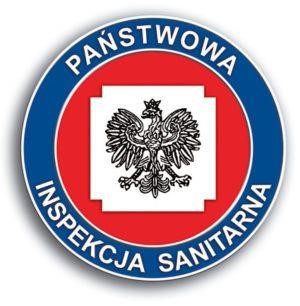 Ocena stanu sanitarnegoPowiatu Pajęczańskiegoza rok 2023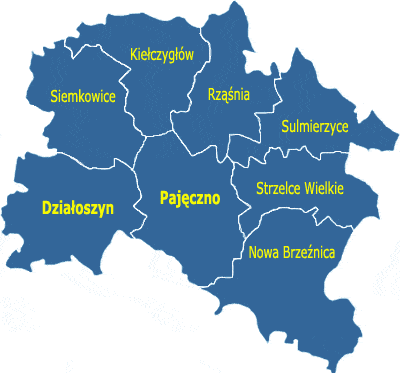 Pajęczno, luty 2024 r.Szanowni Państwo,       Z przyjemnością przekazuję Państwu kolejną ocenę stanu sanitarnego Powiatu Pajęczańskiego za rok 2023 poświęconą w całości zgodnie z ustawą z dnia 14 marca 1985 r. o Państwowej Inspekcji Sanitarnej (tj. Dz.U z 2023 r., poz.338 z późn. zm. ) problematyce realizacji zadań z zakresu zdrowia publicznego polegającej na sprawowaniu zapobiegawczego i bieżącego nadzoru sanitarnego oraz prowadzeniu działalności zapobiegawczej i przeciwepidemicznej w zakresie chorób zakaźnych i innych chorób powodowanych warunkami środowiska, a także prowadzeniu działalności oświatowo-zdrowotnej. Przedstawiona analiza zawiera opis danych pozyskiwanych regularnie w ramach statystki publicznej jak również zjawisk obserwowanych dotyczących m.in. aktualnych zagrożeń związanych z ochroną zdrowia. Mam nadzieję, że niniejsza Ocena stanu sanitarnego Powiatu Pajęczańskiego okaże się cennym źródłem wiedzy na temat bezpieczeństwa we wszelkich aspektach życia, pracy                   i wypoczynku człowieka. Klaudia SzmigielPaństwowy Powiatowy Inspektor Sanitarny w PajęcznieSpis treściWstęp                                                                                                                     4I. Stan sanitarny zakładów żywności i żywienia                                                  5II. Sytuacja epidemiologiczna w zakresie chorób zakaźnych                             9III.Stan sanitarny podmiotów leczniczych                                                           18IV. Jakość wody przeznaczonej do spożycia i kąpieli                                         21V. Stan sanitarny obiektów użyteczności publicznej                                         26VI. Stan sanitarny placówek dla dzieci i młodzieży                                             28VII.Warunki sanitarno – higieniczne środowiska pracy i nadzór sanitarny     31w obszarze chemikaliów                                           VIII.Zapobiegawczy nadzór sanitarny                                                                     38IX.Oświata zdrowotna i promocja zdrowia                                                         41X.Podsumowanie                                                                                                    42WSTĘP Powiatowa Stacja Sanitarno-Epidemiologiczna w Pajęcznie sprawuje nadzór nad 1216 obiektami. W roku 2023: przeprowadzono 1476 kontroli, wydano 419 decyzji administracyjnych, wydano 14 postanowień, wydano 160 opinii sanitarnych, wydano 16 uzgodnień projektów (budowlanych, regulaminów itp.), wydano 468 ocen jakości wody, wydano 74 oceny środków spożywczych, wydano 1 ocenę materiałów i wyrobów do kontaktu z żywnością,nałożono 27 mandatów karnych, pobrano 1646 próbek do badań laboratoryjnych, wykonano 208 oznaczeń fizycznych.I. STAN SANITARNY ZAKŁADÓW ŻYWNOŚCI I ŻYWIENIA Podstawowym celem działania było zapewnienie odpowiedniego poziomu bezpieczeństwa zdrowotnego żywności produkowanej i wprowadzanej do obrotu na terenie Powiatu Pajęczańskiego. W 2023 roku pod nadzorem Powiatowej Stacji Sanitarno-Epidemiologicznej znajdowały się 593 zakłady produkcji i obrotu żywnością, materiałami i wyrobami przeznaczonymi do kontaktu z żywnością.Najważniejsze grupy zakładów to:Podobnie jak w latach ubiegłych najliczniejszą grupę zakładów stanowiły: sklepy spożywcze 182 (31%), zakłady żywienia zbiorowego otwarte 57 (9,6%), zakłady żywienia zbiorowego zamknięte 48 (8,1%), obiekty ruchome i tymczasowe 31 (5,2%), środki transportu żywności 52 (8,8%), przetwórnie owocowo-warzywne 21 (3,5%), magazyny hurtowe 10 (1,7%), piekarnie 10 (1,7%), ciastkarnie 3 (0,5%). W 2023r. oprócz kontroli wynikających z harmonogramu wykonywano także kontrole związane z : podejrzeniem lub uzyskaniem informacji o uchybieniach sanitarnych zagrażających zdrowiu lub życiu ludzi  (11 kontroli), realizacją zadań w ramach systemu informowania o produktach niebezpiecznych RASFF  (14 kontroli), na wniosek przedsiębiorców (26 kontroli).W 2023r. w ramach nadzoru bezpieczeństwa żywności i żywienia skontrolowano 248 obiektów, co stanowiło 41,1% wszystkich zakładów będących pod nadzorem. Przeprowadzono 380 kontroli i rekontroli. Wydano 224 decyzje administracyjne, w tym 148 decyzji płatniczych, 47 nakazujących poprawę stanu sanitarno-technicznego nadzorowanych zakładów                                      w wyznaczonym terminie, 26 decyzji w sprawie zatwierdzenia zakładu, 27 decyzji w sprawie wykreślenia zakładu z rejestru.Nałożono 24 mandaty karne na sumę 5400 zł. Do badań laboratoryjnych pobrano 146 prób żywności, 1 próbę materiałów i wyrobów do kontaktu z żywnością. Zakwestionowano 1 próbę żywności w związku z przekroczeniem ochratoksyny A w słoneczniku łuskanym. Producentem kwestionowanego produktu był przedsiębiorca prowadzący działalność poza terenem Powiatu Pajęczańskiego. Do Państwowego Powiatowego Inspektora Sanitarnego w Pajęcznie wpłynęło 12 skarg od konsumentów. Interwencje zasadne stanowiły 25%. Wszystkie interwencje zostały rozpatrzone. Wzorem roku ubiegłego, w związku z występowaniem przypadków zachorowań na wirusowe zapalenie wątroby typu A, prowadzone były kontrole producentów pierwotnych – rolników, uprawiających tzw. owoce miękkie oraz warzywa, sprzedających je w ramach rolniczego handlu detalicznego. Działania te prowadzone były w porozumieniu z Inspekcją Ochrony Środowiska i Inspekcją Ochrony Roślin i Nasiennictwa bezpośrednio u producentów żywności. Skontrolowano usytuowanie plantacji, zaopatrzenie w wodę, sposób prowadzenia oprysków            i nawożenia, zabezpieczenie plantacji i pomieszczeń z nimi związanych przed dostępem szkodników i zwierząt, dostęp do urządzeń sanitarnych dla pracowników zatrudnionych przy zbiorach, oraz stan zdrowia zatrudnionych pracowników. Zgodnie z harmonogramem skontrolowano 8 gospodarstw rolnych. Wspólnie z Inspekcją Ochrony Środowiska przeprowadzono 5 kontroli. Pobrano do badań próby owoców miękkich oraz warzyw. Żadnej z prób nie kwestionowano. W obszarze gospodarstw nie stwierdzono nieprawidłowości stwarzających zagrożenie.  Działania akcyjne realizowane poza harmonogramem dotyczyły głównie następujących zagadnień:Zboża z Ukrainy - kontrole przeprowadzono w związku z informacją telefoniczną otrzymaną od Głównego Inspektora Sanitarnego z poleceniem dokonania kontroli obiektów handlujących zbożem. Kontrole przeprowadzono wspólnie z Krajową Administracją Skarbową, sprawdzano, czy rzeczywisty cel importu nie był inny niż wynikało to ze zgłoszeń celnych importerów zboża technicznego z Ukrainy. Podczas kontroli z obiektu pobrano 6 prób zboża. Funkcjonariusze Krajowej Administracji Skarbowej zabezpieczyli dokumentację finansowo-księgową, z odpraw granicznych               i z transakcji handlowych, korespondencję biznesową. Dokonano oględzin magazynów, w których składowane jest przedmiotowe ziarno z przeznaczeniem na cele techniczne, sprawdzono oznakowanie oraz czy znajdują się w silosach przeznaczonych do tego celu.Nadzoru nad legalnością sprzedaży mięsa wieprzowego i produktów z jego udziałem,                w tym dziczyzny oraz prawidłowym postępowaniem zakładów w zakresie odpadów gastronomicznych w związku z zagrożeniem afrykańskim pomorem świń (ASF);Granicznej kontroli sanitarnej;Utrzymania i skutecznego stosowania systemów kontroli wewnętrznej w obiektach żywności i żywienia - zasad dobrej praktyki higienicznej (GHP), dobrej praktyki produkcyjnej (GMP) oraz systemu HACCP (wraz z niezbędną dokumentacją);Prawidłowości oznakowania oraz identyfikowalności surowców i produktów (system traceability);Działania w ramach systemu RASFF.W 2023 r. w ramach systemu RASFF, który został opracowany i wdrożony na poziomie wspólnotowym, aby zapobiegać przedostawaniu się niebezpiecznej żywności i przedmiotów do kontaktu z żywnością do konsumenta otrzymano 12 zgłoszeń, przeprowadzono 14 kontroli. Działania w tym zakresie polegały na sprawdzeniu czy wymienione w powiadomieniach produkty znajdują się w obrocie lub w obiektach produkujących żywność na terenie powiatu oraz nadzorowaniu procesu ich wycofywania z rynku. W związku występowaniem w Polsce afrykańskiego pomoru świń (ASF), prowadzono wzmożony nadzór nad mięsem i produktami z mięsa - zwracano szczególną uwagę na pochodzenie, identyfikowalność i legalność w/w produktów w:- zakładach żywienia zbiorowego, w celu weryfikacji źródeł pozyskania mięsa wieprzowego, sposobu zagospodarowania odpadów, ze szczególnym uwzględnieniem umów przedsiębiorców z firmami odbierającymi odpady oraz legalności i częstotliwości odbierania odpadów,- zakładach handlu detalicznego realizowanych w ramach bieżącego nadzoru. Nie stwierdzono nieprawidłowości w kontrolowanych obszarach.  Działania w tym zakresie będą kontynuowane w 2024 roku. W roku sprawozdawczym przeprowadzono 14 kontroli granicznych, oceniono 27 partii eksportowanej żywności i wydano 14 świadectw: 6 dla żywności wywożonej za granicę                    i 8 świadectw dla żywności przywożonej z zagranicy. Żywienie w placówkach oświatowo-wychowawczych Posiłki wydawane są w 17 stołówkach szkolnych, 20 przedszkolnych i 6 żłobkach, w tym                    z posiłków dostarczanych przez firmy cateringowe lub dowożone z innych placówek oświatowych korzystało 7 szkół, 11 przedszkoli i 4 żłobki.Ocena sposobu żywienia w 2023 r. została przeprowadzona w 31 zakładach żywienia zbiorowego typu zamkniętego. W placówkach oświatowych na terenie powiatu posiłki sprawdzono pod kątem wytycznych zawartych w rozporządzeniu Ministra Zdrowia z dnia 26 lipca 2016 w sprawie grup środków spożywczych przeznaczonych do sprzedaży dzieciom                               i młodzieży w jednostkach systemu oświaty oraz wymagań, jakie muszą spełniać środki spożywcze stosowane w ramach żywienia zbiorowego dzieci i młodzieży w tych jednostkach (Dz.U. z 2016 r., poz.1154). Teoretyczna ocena zestawień posiłków dokonana na podstawie dekadowej dokumentacji żywieniowej obejmowała: - analizę struktury żywienia dotyczącą udziału poszczególnych składników pokarmowych                        w przeliczeniu na energię, - pokrycie zapotrzebowania na energię i podstawowe składniki odżywcze  w odniesieniu do norm żywienia. Z ocenianych jadłospisów wynika, że dzieci i młodzież w jednostkach systemu oświaty są żywione zgodnie z obowiązującymi normami żywieniowymi. Ocena sposobu żywienia przeprowadzona została również w Samodzielnym Publicznym Zespole Opieki Zdrowotnej w Pajęcznie. Oceniany jadłospis spełnił zalecenie związane                            z przerwami między posiłkami (powinny być nie dłuższe niż 6 godzin dla osób dorosłych). Posiłki podstawowe tj. śniadanie, obiad i kolacja zawierały produkty będące źródłem pełnowartościowego białka, węglowodany złożone pochodzące z przetworów zbożowych oraz warzywa i owoce. Posiłki zróżnicowane były pod względem konsystencji i strawności poszczególnych składników. Zadbano o zróżnicowanie kolorystyczne. PodsumowanieGłównym celem działalności Państwowej Inspekcji Sanitarnej w zakresie żywności jest nadzór nad obiektami żywnościowo-żywieniowymi oraz nad jakością zdrowotną żywności i żywienia.W przypadku stwierdzania niezgodności stanu sanitarnego nadzorowanych obiektów podczas kontroli sanitarnych wydawano decyzje na uchybienia sanitarne oraz stosowano karania mandatowe. Stwierdzone podczas urzędowej kontroli żywności niezgodności wystąpiły głównie w grupie obiektów obrotu żywnością. Niezgodności były usuwane niezwłocznie i skutecznie eliminowane przy pomocy rutynowych procedur, co potwierdziły kontrole sprawdzające. W czasie kontroli podejmowano dodatkowe działania, mające na celu zapobieganie skutkom zagrożeń związanych z niewłaściwą jakością produktów spożywczych m.in. przeprowadzano rozmowy z przedsiębiorcami  mające na celu wzrost świadomości przedsiębiorców w zakresie zapewnienia bezpieczeństwa produkowanej lub wprowadzanej do obrotu żywności. Dobra współpraca przedsiębiorców sektora spożywczego z przedstawicielami Państwowej Inspekcji Sanitarnej w rozwiązywaniu problemów jest bardzo ważnym czynnikiem, który działa mobilizująco na poprawę stanu sanitarnego obiektów i bezpieczeństwo żywności i żywienia.Systematycznie poprawia się jakość środków spożywczych o czym świadczy mała ilość próbek kwestionowanych. W 2023 r. została zakwestionowana 1 próba pobrana                          w ramach urzędowej kontroli żywności: słonecznik łuskany, w której stwierdzono przekroczenie najwyższego dopuszczalnego poziomu Ochratoksyny A. Na skutek zastosowanych sankcji karnych wyegzekwowano m. in. usunięcie uchybień dotyczących bieżącego stanu czystości i porządku, nieprawidłowości dotyczących jakości środków spożywczych, jak również stosowania wdrożonego systemu gwarantującego bezpieczeństwo żywności (GHP, GMP oraz HACCP).Wskaźnik wprowadzania w zakładach systemów gwarantujących bezpieczeństwo żywności utrzymuje się na stałym poziomie i wynosi: zasady GHP/GMP wprowadzono                      w 593 zakładach, co stanowi 100%, system HACCP w 508 zakładach, co stanowi 85,7%. Wdrożenie i przestrzeganie procedur opartych na zasadach HACCP wraz                                           z zastosowaniem dobrej praktyki higienicznej (GHP), dobrej praktyki produkcyjnej (GMP) pomaga przedsiębiorcom w osiągnięciu wyższego standardu bezpieczeństwa żywności.W stosunku do lat ubiegłych struktura zakładów branży spożywczej na terenie Powiatu Pajęczańskiego nie uległa istotnym zmianom. Występują niewielkie wahania ilości obiektów w poszczególnych grupach wynikające z tego, że część z nich ulega likwidacji, ale w ich miejsce powstają nowe. Największa rotacja występuje w sklepach spożywczych                       i punktach gastronomicznych.Działania w ramach systemu wczesnego ostrzegania (RASFF) pozwoliły na ograniczenie wprowadzania na rynek albo wycofanie z rynku żywności mogącej stanowić ryzyko dla zdrowia ludzkiego. II. SYTUACJA EPIDEMIOLOGICZNA W ZAKRESIE CHORÓB ZAKAŹNYCH Ocena sytuacji epidemiologicznej chorób zakaźnych w Powiecie Pajęczańskim została sporządzona w oparciu o analizę chorób zakaźnych w ramach prowadzonego nadzoru epidemiologicznego i weryfikacji zgłoszonych zachorowań na choroby zakaźne, zakażenia                       i zatrucia. Rejestracja zgłoszonych zachorowań na choroby zakaźne odbywała się na podstawie aktualnych definicji przypadków chorób zakaźnych opracowanych przez NIZP-PZH na potrzeby nadzoru epidemiologicznego. W ramach identyfikowania różnorodnych zagrożeń zdrowotnych dla społeczności lokalnej Państwowa Inspekcja Sanitarna włączona jest do funkcjonujących centralnych systemówmonitorowania systemu epidemiologicznego w skali krajowej, które są realizowane poprzez prowadzenie: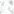 systemu rejestracji wywiadów epidemiologicznych SRWE, system formularzy Nadzoru Epidemiologicznego EPiBAZAelektronicznego systemu nadzoru nad szczepionkami ESNDS (e-szczepionka),systemu ewidencji Państwowej Inspekcji Sanitarnej SEPIS.W roku 2023 przeprowadzono 398 wywiadów epidemiologicznych, dotyczących jednostek chorobowych podlegających zgłaszaniu, jak również chorób nie zakwalifikowanych                       do rejestracji. Dane za rok 2023 zostały porównane z danymi za rok poprzedni. Do oceny sytuacji epidemiologicznej poszczególnych chorób zakaźnych, które wystąpiły wśród mieszkańców Powiatu Pajęczańskiego wykorzystano mierniki – współczynnik zapadalności (liczba nowych zachorowań przypadająca na 100 tys. mieszkańców) i umieralności (liczba zgonów z powodu określonej choroby przypadająca na 100 tys. mieszkańców). Współczynnik zapadalności to jeden ze wskaźników pozwalających ocenić sytuację epidemiologiczną na danym terenie i w określonym czasie, co pozwala porównać sytuację epidemiologiczną choroby pomiędzy obszarami. Dane dotyczące liczby ludności, niezbędne do obliczenia współczynnika zapadalności, pochodzą ze statystyk Głównego Urzędu Statystycznego (GUS)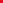 „Ludność. Stan i struktura ludności oraz ruch naturalny w przekroju terytorialnym. Stan w dniu 30 VI 2023 roku”. Liczba mieszkańców Powiatu Pajęczańskiego wg danych GUS (stan na 30.06.2023 r.)                           w porównaniu do roku 2022 zmniejszyła się o 344 osoby i wynosi 48 814 osób.W Powiecie Pajęczańskim ogółem w roku 2023 zarejestrowano 1627 przypadków zachorowań:952 zachorowań na choroby zakaźne, zakażenia i zatrucia,668 zachorowań i podejrzenia zachorowań na grypę, 7 zachorowań na gruźlicę.Choroby szerzące się drogą pokarmowąSalmonelozy - zatrucia pokarmoweW 2023 roku wzrosła zapadalność na zatrucia pokarmowe z 10,2 w 2022 r. do 20,48 w roku 2023 r. Zachorowania wywołane były przez pałeczki Salmonella. Większość chorych wymagała hospitalizacji (90%). Podobnie jak w latach poprzednich dominującym typem serologicznym była Salmonella enteritidis. W roku sprawozdawczym wydano 1 decyzję nakazującą zaniechanie wykonywania prac, przy wykonywaniu których istnieje możliwość przeniesienia zakażenia lub choroby zakaźnej na inne osoby. Nie zarejestrowano ognisk zbiorowego zatrucia pokarmowego. Zarejestrowane przypadki miały charakter indywidualny i nie były powiązane ze sobą epidemiologicznie. W 2023 r. zarejestrowano 2 przypadki salmonellozy pozajelitowej - posocznicy, zapadalność w tym przypadku wynosiła 4,10.Bakteryjne zakażenia jelitoweBiegunki i zapalenia żołądkowo-jelitowe BNO, o prawdopodobnie zakaźnym pochodzeniu. W 2023 r. wzrosła zapadalność na biegunki i zapalenia żołądkowo-jelitowe                                               o prawdopodobnym zakaźnym pochodzeniu u dzieci do lat 2 z 6,15 w roku 2022 do 8,1 w roku 2023. Zespoły biegunkowe u dzieci do lat 2 są ważnym problemem zdrowotnym                                   i epidemiologicznym. Wirusowe zakażenia jelitoweW 2023 r. zmalała liczba zachorowań na wirusowe zakażenia jelitowe w porównaniu z rokiem poprzednim i zapadalność wynosiła 40,97 do 126,1 w roku 2022.Zachorowania, które wystąpiły u dzieci do lat 2 w 2023 r. stanowiły 21,43% ogółu zachorowań do 48,9% w roku poprzednim. Wirusowe zapalenia wątrobyW 2023 r. nie rejestrowano zachorowań na wirusowe zapalenia wątroby typu A. Wirusowe zapalenie wątroby typu A, to ostra choroba zakaźna do zakażenia której dochodzi głównie przez kontakt bezpośredni z zakażonym człowiekiem (np. przeniesienie wirusa znajdującego się na nieumytych po wyjściu z toalety rękach), spożycie skażonego pożywienia (np. niemytych owoców) i skażonej wody, kontakt seksualny z osobą zakażoną lub chorą.Metody zapobiegania to przestrzeganie zasad higieny osobistej, mycie rąk po wyjściu                   z toalety, mycie rąk przed przygotowaniem posiłków i przed jedzeniem, szczepienie osób zatrudnionych przy dystrybucji i produkcji żywności, usuwanie odpadów komunalnych                i płynnych nieczystości oraz przy konserwacji urządzeń służących temu celowi. Szczepienie dzieci w wieku przedszkolnym, szkolnym i młodzieży, które nie chorowały na WZW typu A, szczepienie osób wyjeżdżających do krajów o wysokiej i pośredniej endemiczności zachorowań na WZW A. W roku sprawozdawczym szczepieniom ochronnym p/WZW typu A poddała się 1 osoba, w roku poprzednim 4 osoby.W roku 2023 zarejestrowano 6 przypadków przewlekłego wirusowego zapalenia wątroby typu B, w roku 2022 nie zarejestrowano żadnego przypadku. Zapadalność w 2023 r. wyniosła 12,29 - 4 chorych było hospitalizowanych.W 2023 r. zarejestrowano 2 przypadki przewlekłego wirusowego zapalenia wątroby typu C,       w 2022 r. 1 przypadek wirusowego zapalenia wątroby typu C. Zapadalność w roku 2023 wyniosła 4,10 do 2,03 w roku 2022.Choroby wieku dziecięcegoW 2023 r. w porównaniu do roku 2022 odnotowano wzrost zachorowań na ospę wietrzną                o 92 %. Zapadalność w roku 2023 wyniosła 821,48 do 425,1 w roku 2022. W roku 2023 najwięcej zachorowań – 72,5% zarejestrowano w przedziale wiekowym 0-9 lat.Na ospę wietrzną nie są prowadzone obowiązkowe szczepienia (z wyjątkiem grup ryzyka oraz dzieci przebywających w żłobkach lub klubach dziecięcych). W roku sprawozdawczym zaszczepiono 63 osoby.W 2023 zarejestrowano 1 zachorowanie na świnkę, w 2022 r. zarejestrowano                                               2 zachorowania. Zapadalność w roku 2023 wyniosła 2,05 do 4,06 w roku 2022. Podobnie jak w roku poprzednim nie zarejestrowano zachorowania na różyczkę, krztusiac i odrę.Inne choroby zakaźneZakażenia HIV i zachorowania na AIDSW roku 2023 nie zarejestrowano zakażenia HIV, w 2022 r.  zarejestrowano 2 nowo wykryte zakażenia HIV oraz 1 zachorowanie na AIDS.Grypa i zachorowania grypopodobneOstre infekcje dróg oddechowych należą do najczęściej występujących chorób zakaźnych.               W 2023 roku zapadalność na grypę i zachorowania grypopodobne znacznie wzrosła i wynosiła 1368,45 do 591,9 w roku 2022. Zapadalność u dzieci do lat 14 w roku sprawozdawczym wynosiła 696,52 natomiast w roku poprzednim wynosiła 207,49. Należy zaznaczyć, iż przypadek potwierdzony to każda osoba spełniająca kryterium kliniczne (zachorowanie grypopodobne lub ostre zakażenie dróg oddechowych) i laboratoryjne (co najmniej jedno         z następujących kryteriów tj.: izolacja wirusa z materiału klinicznego, wykrycie kwasu nukleinowego grypy, wykrycie antygenu wirusa grypy w materiale klinicznym metodą immunofluorescencji bezpośredniej, znamienny wzrost swoistych przeciwciał przeciw wirusowi grypy). Kontynuowano nadzór epidemiologiczno-wirusologiczny nad grupą w tzw. systemie SENTINEL. Jest to zintegrowany systemem nadzoru epidemiologicznego                                    i wirusologicznego nad grypą, gdzie nadzór epidemiologiczny i nadzór wirusologiczny są prowadzone w tej samej populacji. W nadzorze SENTINEL w 2023 roku uczestniczyli lekarze z Gminnego Ośrodka Zdrowia w Rząśni.Zachorowaniu na grypę oprócz corocznych szczepień p/grypie zapobiega także:przestrzeganie higieny mycia i dezynfekcji rąk, zakrywanie ust i nosa w czasie kaszlu i kichania,w okresie sezonu grypowego unikania przebywania w pomieszczeniach o dużym zagęszczeniu ludzi,unikanie przez osoby z objawami zakażenia górnych dróg oddechowych bezpośrednich kontaktów z innymi ludźmi,wprowadzenie w zakładach medycznych zasad prewencyjnych i stworzenie technicznych warunków do ich respektowania,wprowadzenie w innych zakładach pracy rozwiązań technicznych i zarządzeń administracyjnych zapobiegających szerzeniu się zakażeń.W roku sprawozdawczym zaszczepiono p/grypie 1156 osób.Gruźlica Sytuację epidemiologiczną gruźlicy w Polsce monitoruje Instytut Gruźlicy i Chorób Płuc                     w Warszawie (IGiChP). IGiCHP prowadzi Krajowy Rejestr Gruźlicy oraz prezentuje aktualne dane dotyczące zachorowań na gruźlicę w Polsce.W 2023 r. zapadalność na gruźlicę wyniosła 14,3 do 14,2 w roku 2022 (przypadki gruźlicy potwierdzone mikroskopowym badaniem z posiewem bakteriologicznym stanowiły 71,5%).W 2023 roku w Powiecie Pajęczańskim rejestrowano 1 zgon osoby chorującej na gruźlicę.                  W roku sprawozdawczym nie wystąpiło ognisko gruźlicy w skupisku.Pokąsania przez zwierzęta W Polsce wścieklizna występuje najczęściej u dzikich zwierząt oraz zwierząt domowych. Największym zagrożeniem są bezpańskie psy. Ze względu na dobrą profilaktykę wścieklizny, od wielu lat nie odnotowuje się zachorowań u ludzi. Ostatni zgon z powodu wścieklizny miał miejsce w 2002 roku.Na 78 osób, które zostały pokąsane przez zwierzęta, 21 osób zakwalifikowano do szczepień.W 2023 r. zarejestrowano 8 przypadków mniej pokąsań przez zwierzęta niż w 2022 r. Powiatowa Stacja Sanitarno-Epidemiologiczna w Pajęcznie ściśle współpracuje z Inspekcją Weterynaryjną w zakresie chorób odzwierzęcych.Najczęstszymi sprawcami pokąsań były zwierzęta domowe, głównie psy, sporadycznie koty.Zakażenia SARS-CoV-2 (COVID-19) W roku 2023 zarejestrowano 301 potwierdzonych przypadków zakażenia wirusem SARS-CoV-2 (wskaźnik zapadalności w roku sprawozdawczym wynosił 616,62) w roku poprzednim 4196,6. Liczba hospitalizacji zmalała o 287 % w porównaniu z rokiem 2022. To choroba zakaźna wywoływana przez wirusa SARS-CoV-2. Podstawową drogą szerzenia się wirusa SARS-CoV-2 jest droga kropelkowa. Aerozol rozpylany przez chorych w czasie kaszlu, wdychany przez osoby zdrowe jest najczęstszą drogą zakażenia. Prowadzenie działalności zapobiegawczej i przeciwepidemicznej w zakresie chorób zakaźnych oraz zakażeńW 2023 r. przeprowadzono 398 dochodzeń epidemiologicznych/wywiadów, w związku                 ze zgłoszeniem zachorowania lub podejrzenia zachorowania na chorobę zakaźną zgodnie                   z ustawą o zapobieganiu oraz zwalczaniu zakażeń i chorób zakaźnych u ludzi.Dochodzenia prowadzone były w jednostkach chorobowych, w których wymagane jest ustalenie źródła zakażenia, wykrycie czynnika etiologicznego powodującego zachorowanie, objęcie nadzorem osób chorych oraz osób kontaktujących się z chorym lub podejrzanym                        o zakażenie, ustalenie stanu zdrowia zwierzęcia podejrzanego o zakażenie wścieklizną w celu podjęcia ostatecznej decyzji dotyczącej szczepienia osoby pokąsanej przez zwierzę, przeprowadzenie kwalifikacji zachorowań zgodnie z definicjami przypadków chorób zakaźnych na potrzeby nadzoru epidemiologicznego.Szczepienia ochronne - analiza wykonawstwa szczepień ochronnychPodczas przeprowadzonych kontroli w punktach szczepień zwrócono szczególną uwagę na: wdrażanie obowiązującego Programu Szczepień Ochronnych, stan zaszczepienia dzieci i młodzieży, postępowanie z preparatami szczepionkowymi zgodnie z opracowaną procedurą, daty ważności, sposób magazynowania i transportowania preparatów szczepionkowych, prawidłowe opracowanie dokumentacji związanej z niepożądanymi odczynami     poszczepiennymi, 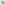 funkcjonowanie monitoringu w urządzeniach chłodniczych służących                                     do przechowywania preparatów szczepionkowych w punktach szczepień.W placówkach działalności leczniczej szczepionki przechowywane są w lodówkach                                 w temperaturze +2 do +80C. Prowadzone są rejestry codziennego pomiaru wskazań termometrów w urządzeniach chłodniczych. Placówki posiadają również całodobowy monitoring z funkcją odczytu temperatury i powiadamiania alarmowego (w przypadku odchyleń od normy) na telefon komórkowy.W 2023 roku nadzór Państwowej Inspekcji Sanitarnej objął realizacją programu szczepień ochronnych (PSO) 7934 dzieci i młodzieży od urodzenia do 20 roku życia. W roku 2022 nadzór prowadzony był nad 8930 dziećmi z grupy wiekowej do 20 roku życia. Na koniec 2022 roku liczba dzieci, których rodzice uchylają się od szczepień ochronnych (wg. Informacji zawartych w kartach uodpornienia dzieci, na koniec IV kwartału), wyniosła 24 dzieci natomiast na koniec 2023 roku 40 dzieci. Widoczne jest zwiększenie tej liczby w stosunku do 2022 roku o 16 dzieci.W porównaniu z rokiem ubiegłym zwiększyła się także liczba rodziców/opiekunów prawnych uchylających się od wykonania obowiązku szczepień ochronnych swoich dzieci.                                 Do rodziców/opiekunów prawnych w roku sprawozdawczym wysłano 42 pisma przypominające lub wzywające do wykonania obowiązku i poddania dziecka szczepieniom ochronnym. Wystawiono 8 upomnień oraz 8 tytułów wykonawczych. W roku 2022 takich pism wysłano 40. Efekt działań to podjęcie szczepień ochronnych u 2 dzieci oraz dostarczenie zaświadczeń lekarskich o tymczasowych p/wskazaniach u 2 dzieci. Podejmowane działania wobec osób uchylających się miały na celu poznanie powodu odmowy wykonania obowiązku zaszczepienia. Najczęściej rodzice jako powód odmowy szczepienia w wyznaczonym terminie podawali częste infekcje.Na pogłębienie się zjawiska negatywnej postawy rodziców do uodparniania swoich dzieci wpływ mają też prawdopodobnie ruchy antyszczepionkowe, które wg WHO stanowią największe zagrożenie dla zdrowia publicznego.Ze względu na dużą liczbę osób uchylających się od realizacji obrazkowych szczepień ochronnych, konieczne jest kontynuowanie działań edukacyjnych i szukanie nowych sposobów dotarcia do opiekunów z informacjami wskazującymi na zasadność realizacji szczepień ochronnych. Ważnym źródłem informacji o szczepieniach ochronnych jest strona Państwowego Zakładu Higieny http://szczepienia.pzh.gov.pl. Duża liczba użytkowników świadczy o potrzebie prowadzenia portali, dzięki którym opiekunowie mogą uzyskać rzetelną informację na temat szczepień ochronnych.Szczepienia ochronne w Powiecie Pajęczańskim prowadzone są w 10 podmiotach leczniczych. Liczba rodziców/opiekunów prawnych uchylających się od obowiązku szczepień ochronnych oraz liczba dzieci, u których nie zrealizowano obowiązkowych szczepień zgodnie                                z obowiązującym Programem Szczepień Ochronnych, stan na dzień 31.12.2023 r. przedstawia Tabela 1.Tabela 1. Liczba rodziców/opiekunów prawnych uchylających się od obowiązku szczepień ochronnych oraz liczba dzieci, u których nie zrealizowano obowiązkowych szczepień zgodnie z obowiązującym Programem Szczepień Ochronnych, stan na dzień 31.12.2023 r.Działania podjęte przez Państwowego Powiatowego Inspektora Sanitarnego w Pajęcznie                    w latach 2022-2023 dot. rodziców/ opiekunów prawnych uchylających się od obowiązku szczepień ochronnych przedstawiono w Tabeli 2.Tabela 2. Działania podjęte przez Państwowego Powiatowego Inspektora Sanitarnego w Pajęcznie latach 2022-2023 dotyczące rodziców/ opiekunów prawnych uchylających się od obowiązku szczepień ochronnych.Analizę wykonawstwa szczepień obowiązkowych dzieci i młodzieży według wieku                                 w Powiecie Pajęczańskim zgodnie z Programem Szczepień Ochronnych w latach 2022/2023 przedstawia Tabela 3.IV. JAKOŚĆ WODY PRZEZNACZONEJ DO SPOŻYCIA i KĄPIELINadzorem objęto 23 urządzenia wodociągowe, w tym: wodociągi o produkcji ≤100 [m3/d] – 8 obiektów; wodociągi o produkcji 101 – 1000 [m3/d] – 13 obiektów; wodociągi o produkcji 1001 – 10 000 [m3/d] – 2 obiekty; oraz 23 indywidualne ujęcia, z których woda jest wykorzystywana w ramach działalności gospodarczej, w budynkach użyteczności publicznej, w podmiotach działających na rynku spożywczym. W ramach prowadzonego nadzoru nad jakością wody do badań zostało pobranych ogółem 638  próbek wody (łącznie w ramach kontroli wewnętrznej i urzędowej), w tym: 563 próbek wody przeznaczonej do spożycia przez ludzi z urządzeń i sieci wodociągowej;33 próbki ciepłej wody w celu oceny stopnia skażenia pałeczkami Legionella sp:                       8 próbek w podmiocie wykonującym działalność leczniczą całodobową, 4 próbki                        w Specjalnym Ośrodku Szkolono-Wychowawczym, 8 próbek w Domu Pomocy Społecznej, 2 próbki w pływalni krytej, 8 próbek w obiektach hotelarskich i 3 próbki                  w placówce zapewniającej całodobową opiekę;42 próbki wody basenowej.Ocena jakości wody przeznaczonej do spożycia przez ludzi Zgodnie z ustawą z dnia 7 czerwca 2001r. o zbiorowym zaopatrzeniu w wodę i zbiorowym odprowadzeniu ścieków (Dz. U. z 2023r. poz. 537 z późn. zm.) Państwowa Inspekcja Sanitarna sprawuje kontrolę nad jakością wody w wodociągach na terenie całego powiatu. Ludność                                           w poszczególnych gminach zaopatrywana jest w wodę do spożycia z urządzeń własnych gmin,                    z wodociągów zakładowych i ujęć lokalnych (zakłady produkujące żywność, fermy drobiu, ubojnia zwierząt). Za jakość wody odpowiada producent, czyli wójt, burmistrz, przedsiębiorstwo wodno-kanalizacyjne. Zakres badań obejmował badania mikrobiologiczne, fizykochemiczne i organoleptyczne. Badania jakości wody do spożycia wykonuje laboratorium Państwowej Inspekcji Sanitarnej               w Wieluniu i Łodzi lub inne laboratoria o udokumentowanym systemie jakości badań zatwierdzonym przez organy Państwowej Inspekcji Sanitarnej. Podstawę zapewnienia konsumentom bezpiecznej wody do spożycia stanowią zarówno badania wykonywane przez producentów wody w ramach kontroli wewnętrznej, jak i badania realizowane w ramach nadzoru Państwowej Inspekcji Sanitarnej w Pajęcznie. Producenci wody prowadzili badania jakości wody w ramach kontroli wewnętrznej na podstawie uzgodnionych z Państwowym Powiatowym Inspektorem Sanitarnym w Pajęcznie harmonogramów pobierania próbek wody, zgodnie z częstotliwością  i zakresem określonym w rozporządzeniu Ministra Zdrowia z dnia               7 grudnia 2017r. w sprawie jakości wody przeznaczonej do spożycia przez ludzi. Sprawozdania z powyższych badań były przekazywane PSSE w Pajęcznie. Państwowy Powiatowy Inspektor Sanitarny w Pajęcznie weryfikował terminowość ich przekazywania, analizował wyniki badań jakości wody, w konsekwencji tego określał przydatność wody do spożycia. W sytuacji gdy woda nie odpowiadała wymaganiom rozporządzenia Ministra Zdrowia z dnia 7 grudnia 2017r. w sprawie jakości wody przeznaczonej do spożycia przez ludzi, monitorował wywiązywanie się producentów wody z realizacji działań naprawczych mających na celu przywrócenie jakości wody do wymagań ww. rozporządzenia. Każdorazowo po stwierdzeniu, że jakość wody ulega zmianie i odbiega od wymagań określonych w rozporządzeniu Ministra Zdrowia dnia 7 grudnia 2017r. w sprawie jakości wody przeznaczonej do spożycia przez ludzi, formułowane były komunikaty o jakości wody i zaleceniach jej użytkowania. Komunikaty przekazywane były właściwym samorządom odpowiedzialnym za zbiorowe zaopatrzenie w wodę do spożycia,                w celu podania ich do wiadomości konsumentów, a także umieszczane były na stronie internetowej Powiatowej Stacji Sanitarno-Epidemiologicznej w Pajęcznie .Na podstawie wyników badań próbek wody pobranych z w/w urządzeń wodociągowych, Państwowy Powiatowy Inspektor Sanitarny w Pajęcznie ocenił, iż jakość wody                                              w nadzorowanych wodociągach na koniec 2023 roku spełniała wymagania (w tym warunkowo w 1 wodociągu indywidualnym) określone w rozporządzeniu Ministra Zdrowia dnia 7 grudnia 2017r. w sprawie jakości wody przeznaczonej do spożycia przez ludzi.Wodociągi, w których jakość wody w ciągu roku nie spełniała wymagań określonych                              w rozporządzeniu Ministra Zdrowia w sprawie jakości wody przeznaczonej do spożycia przez ludzi: wodociąg Zamoście (ogólna liczba mikroorganizmów w 22°C, mangan),wodociąg Czerkiesy (bakterie grupy coli, Escherichia coli, ogólna liczba mikroorganizmów w 22°C),wodociąg Sulmierzyce (bakterie grupy coli),wodociąg Prusicko (ogólna liczba mikroorganizmów w 22°C),wodociąg Pajęczno (ogólna liczba mikroorganizmów w 22°C),wodociąg zakładowy FRUBEX w Pajęcznie (bakterie grupy coli, ogólna liczba mikroorganizmów w 22°C),wodociąg zakładowy WaldiBen w Zalesiakach (bakterie grupy coli, Escherichia coli),wodociąg zakładowy ROKOKO w Gawłowie (bakterie grupy coli, Escherichia coli),wodociąg Kuźnica, zaopatrujący w wodę ośrodek obozowo-biwakowy w Kuźnicy, gm. Nowa Brzeźnica (ogólna liczba mikroorganizmów w 22°C, suma chloranów i chlorynów, mangan, mętność),wodociąg zakładowy Trębaczew Warta - Ujęcie Pajęczno-Makowiska (ogólna liczba mikroorganizmów w 22°C).Po rozważeniu stopnia zagrożenia dla zdrowia konsumentów, PPIS w Pajęcznie stwierdził: brak przydatności wody do spożycia w wodociągu Czerkiesy, Sulmierzyce, FRUBEX                  w Pajęcznie (dwukrotnie), ROKOKO w Gawłowie, WaldiBen w Zalesiakach oraz nakazał podjęcie działań naprawczych mających na celu doprowadzenie jakości wody do zgodnej z obowiązującymi przepisami,warunkową przydatność wody do spożycia w wodociągach: Zamoście, Pajęczno, Prusicko, Kuźnica (dwukrotnie) i Trębaczew Warta Ujęcie Pajęczno-Makowiska  oraz nakazał doprowadzenie jakości wody w wyżej wymienionych urządzeniach wodociągowych do wymagań określonych przepisami.Kontrolne badania wody wykonane po zakończeniu działań naprawczych wykazały, iż jakość wody uległa poprawie w tych wodociągach. Wyjątek stanowi 1 wodociąg: wodociąg Kuźnica, zaopatrujący w wodę ośrodek obozowo-biwakowy w Kuźnicy, gm. Nowa Brzeźnica, w którym stwierdzono ponadnormatywną zawartość manganu                         i podwyższoną mętność. Termin doprowadzenia jakości wody w tym wodociągu do zgodnej z obowiązującymi przepisami wyznaczono na 31.05.2024r.Krótkotrwałe pogorszenie jakości wody w zakresie parametrów fizykochemicznych wystąpiło                  w 4 wodociągach zbiorowego zaopatrzenia: Pajęczno (mętność, żelazo), Radoszewice (mętność, żelazo, mangan), Siemkowice (żelazo), Czerkiesy (żelazo, mętność) oraz                                     w 4 indywidualnych ujęciach wody: KORKUS w Pajęcznie (mętność), TAT-POL w Działoszynie (mętność), ALMAR w Zalesiakach (mętność) i KORPAS w Bogumiłowicach (mętność). Mangan i żelazo w podwyższonych ilościach mogą pogarszać wygląd i smak wody, ale nie stwarzają zagrożenia dla zdrowia konsumentów. Podwyższona mętność wody również nie stanowi zagrożenia dla zdrowia ludzi i bywa najczęściej traktowana jako problem dotyczący przede wszystkim akceptowalności wody przez konsumentów, którzy mogą zgłaszać zastrzeżenia dotyczące wizualnej oceny wody.  PPIS w Pajęcznie uznał stwierdzone przekroczenia za nie stwarzające zagrożenia dla zdrowia ludzi. Jednocześnie polecił podjęcie w trybie natychmiastowym działań naprawczych, a po ich zakończeniu wykonanie kontrolnego badania wody mającego na celu sprawdzenie czy woda spełnia określone wymagania. Jakość wody ulegała poprawie i odpowiadała wymaganiom.W roku 2023 w ramach kontroli wewnętrznej pobrano do badań 4 próbki wody                       w kierunku oznaczenia poziomu substancji promieniotwórczych: izotopów radu Ra-226 i Ra-228, trytu H-3 oraz 1 próbkę wody w kierunku oznaczenia poziomu substancji promieniotwórczych: izotopów radu Ra-226 i Ra-228, trytu H-3, radonu i dawki orientacyjnej. W przebadanych próbkach wody nie stwierdzono przekroczenia dopuszczalnego poziomu badanych substancji. Stężenia tych substancji nie przekraczały granic wykrywalności bądź przekraczały je w minimalnym stopniu.Ogólna liczba ludności zaopatrywanej w wodę z nadzorowanych urządzeń zbiorowego zaopatrzenia w wodę wynosiła – 48 348 osób. Indywidualne ujęcia zaopatrywały w wodę do spożycia 221 osoby. Stosowane technologie uzdatniania wody Woda przeznaczona do spożycia przez ludzi ujmowana w 24 nadzorowanych wodociągach                      i indywidualnych ujęciach wody nie była poddawana procesom uzdatniania. Stałe uzdatnianie metodą filtracji (odżelazianie i/lub odmanganianie) i napowietrzania stosowane jest na 10 ujęciach wodociągów publicznych: Janki gm. Pajęczno, Zamoście                          gm. Strzelce Wielkie, Rząśnia, Kiełczygłów, Siemkowice, Siemkowice-Olszynka, Radoszewice gm. Siemkowice, Sulmierzyce, Dąbrówka gm. Sulmierzyce, Nowa Brzeźnica oraz na 12 ujęciach indywidualnych (zakładowych). Stała dezynfekcja wody stosowana jest na 9 ujęciach wodociągów publicznych: Pajęczno, Działoszyn, Kolonia Lisowice, Niżankowice, Trębaczew, Zalesiaki, Bobrowniki i Szczyty (promienie UV i podchloryn sodu) oraz Nowa Brzeźnica (podchloryn sodu).Ocena jakości wody w kąpieliskach i w basenie Nadzorem sanitarnym w zakresie jakości wody do kąpieli objęto 1 obiekt, tj. Powiatową Pływalnię w Pajęcznie przy ul. Sienkiewicza. Woda do badania pobierana była w ramach kontroli urzędowej i wewnętrznej, zgodnie z harmonogramem ustalonym z Państwowym Powiatowym Inspektorem Sanitarnym w Pajęcznie. Łącznie do badania pobrano 42 próby wody basenowej. Kontrola jakości wody na pływalni prowadzona w 2023 roku wykazała obecność bakterii Pseudomonas aeruginosa w próbkach wody pobranych do badania                            z systemu cyrkulacji w miejscu wprowadzania wody do niecki basenowej oraz z niecki basenowej. Po przeprowadzeniu działań naprawczych i wykonaniu badań wody pobranej                    z systemu cyrkulacji w miejscu wprowadzania wody do niecki basenowej i z niecki basenowej, które potwierdziły właściwą jej jakość, Państwowy Powiatowy Inspektor Sanitarny w Pajęcznie wydał ocenę, w której stwierdził przydatność wody do kąpieli w Powiatowej Pływalni                            w Pajęcznie, ul. Sienkiewicza 5. Kolejne badania próbek wody basenowej nie wykazały obecności bakterii Pseudomonas aeruginosa.Na   terenie   nadzorowanym   w   2023   roku  nie funkcjonowało żadne kąpielisko ani miejsce okazjonalnie wykorzystywane do kąpieli.  Ocena jakości ciepłej wody Pod nadzorem w 2023r. znajdowało się 8 instalacji ciepłej wody użytkowej. W ramach monitoringu jakości wody, w celu wykrywania bakterii Legionella sp. zostało pobranych do badania łącznie 33 próbki wody w 8 obiektach: w Szpitalu Powiatowym w Pajęcznie,                         w Powiatowej Pływalni w Pajęcznie, w Specjalnym Ośrodku Szkolno-Wychowawczym                          w Działoszynie, w Domu Pomocy Społecznej w Bobrownikach, w 3 obiektach hotelarskich                i w Domu Seniora „KALINKA” w Patrzykowie. Przeprowadzone badania wykazały brak  skażenia systemów wodnych pałeczkami Legionella sp. w w/w obiektach. Wszystkie pobrane próbki wody spełniały wymagania  rozporządzenia Ministra Zdrowia z dnia 7 grudnia 2017r. 
w sprawie jakości wody przeznaczonej do spożycia przez ludzi (Dz. U z 2017r., poz. 2294).V. STAN SANITARNY OBIEKTÓW UŻYTECZNOŚCI PUBLICZNEJW 2023 roku w ewidencji znajdowało się 289 obiektów, w tym: Przeprowadzono 258 kontroli, w tym: 164 zgodnie z harmonogramem nadzoru nad obiektami na 2023r.,84 poza harmonogramem (w tym kontrole: sprawdzające wykonanie nałożonych obowiązków, sprawdzające czystość i porządek na terenie gmin, w nowo zarejestrowanych obiektach na wniosek podmiotów rozpoczynających działalność, warunków przeprowadzania ekshumacji),10 w ramach interwencji, Uczestniczono w 41 ekshumacjach. Wydano: 91 decyzji (w tym 13 decyzji płatniczych),4 postanowienia,11 opinii sanitarnych,468 ocen jakości wody.Nałożono 4 mandaty karne. Stan sanitarno-higieniczny budził zastrzeżenia w 4 spośród wszystkich skontrolowanych obiektów użyteczności publicznej. Niezadowalający stan sanitarno-techniczny stwierdzono                      w 18 obiektach użyteczności publicznej. Stwierdzone uchybienia miały wpływ na zapewnienie właściwych warunków świadczenia usług dla ludności oraz utrzymanie odpowiedniego stanu sanitarnego obiektów i urządzeń użyteczności publicznej.  Z uwagi na stwierdzone w wyniku kontroli uchybienia, zostały wydane decyzje administracyjne lub zalecenia pokontrolne nakazujące usunięcie nieprawidłowości sanitarno-technicznych oraz nałożono grzywny w drodze mandatu karnego. Przeprowadzone kontrole w zakładach,  w których zastosowano karanie mandatowe wykazały poprawę warunków sanitarno – higienicznych. Wykonanie zaleceń pokontrolnych i nakazów ujętych w decyzjach administracyjnych zweryfikowano podczas kontroli sprawdzających – nieprawidłowości usunięto. Wyjątek stanowią 2 obiekty (kaplica przedpogrzebowa i zakład fryzjerski), dla których termin usunięcia nieprawidłowości wyznaczono w 2024r.PodsumowanieW wodociągach Czerkiesy, Sulmierzyce, Zamoście, Prusicko, Pajęczno, FRUBEX                                    w Pajęcznie, WaldiBen w Zalesiakach, ROKOKO w Gawłowie, Kuźnica i Trębaczew Warta Ujęcie Pajęczno-Makowiska wystąpiło okresowe lub krótkotrwałe pogorszenie jakości wody w zakresie parametrów mikrobiologicznych. Wskutek podjętych w trybie natychmiastowym działań naprawczych, jakość wody uległa poprawie i spełniała określone normy. Przeprowadzona analiza wyników kontroli oraz przyczyn zanieczyszczenia wody do spożycia wskazuje, że konieczne jest kontynuowanie działań mających na celu polepszenie stanu sanitarno-technicznego infrastruktury wodociągowej.Wyniki pomiarów stężenia substancji promieniotwórczych w wodzie przeznaczonej do spożycia przez ludzi otrzymane w ramach monitoringu substancji promieniotwórczych wykazały, iż w Powiecie Pajęczańskim występuje znikome ryzyko dla zdrowia ludzkiego w związku z narażeniem na substancje promieniotwórcze pochodzące z wody przeznaczonej do spożycia przez ludzi.W 2023 roku stwierdzono pogorszenie się jakości wody w Powiatowej Pływalni w Pajęcznie ze względu na stwierdzenie w wyniku prowadzonych badań obecności bakterii  Pseudomonas aeruginosa. W wyniku przeprowadzonych działań naprawczych woda odpowiadała wymaganiom obowiązujących przepisów prawnych. W 2023 roku stwierdzono poprawę jakości ciepłej wody użytkowej w nadzorowanych obiektach, w których w trakcie użytkowania powstaje aerozol wodno-powietrzny. Wszystkie pobrane do badania próbki ciepłej wody użytkowej w zakresie oznaczenia obecności i liczby bakterii Legionella sp. odpowiadały wymaganiom obowiązujących przepisów prawnych. Ma to szczególne znaczenie w obliczu zaistniałych w 2023 roku                       w Polsce ognisk zakażeń bakterią Legionella.W 2023 roku na terenie Powiatu Pajęczańskiego nie funkcjonowało żadne kąpielisko ani miejsce okazjonalnie wykorzystywane do kąpieli. Na terenie powiatu brakuje kąpielisk. Organy inspekcji sanitarnej nie nadzorują wszystkich potencjalnych miejsc, które                              w świadomości społeczeństwa mogą funkcjonować jako miejsca tradycyjnie wykorzystywane do kąpieli. Niestety ma to zasadniczy wpływ na bezpieczeństwo osób korzystających z takich miejsc.Stan sanitarno-higieniczny nadzorowanych obiektów użyteczności publicznej oceniono jako dobry, pomimo stwierdzenia w wyniku prowadzonych kontroli nieprawidłowości                       w 3,5 % obiektów.VI. STAN SANITARNY PLACÓWEK DLA DZIECI I MŁODZIEŻYW roku sprawozdawczym 2023 Pion Higieny Dzieci i Młodzieży nadzorował ogółem                                  47 placówek, z których 45 to placówki edukacyjne i opiekuńczo – wychowawcze oraz poradnie psychologiczno - pedagogiczne, a 2 to placówki sezonowe. Katalog placówek objętych nadzorem obejmował:16 szkół podstawowych4 żłobki i 3 kluby dziecięce11 przedszkoli, w tym 1 punkt przedszkolny6 zespołów, w skład których wchodzi 10 szkół podstawowych i 6 przedszkoli2 zespoły szkół ponadpodstawowych, w skład których wchodzą 2 licea ogólnokształcące, 1 szkoła branżowa oraz technikum,Specjalny Ośrodek Szkolno – Wychowawczy,2 Poradnie Psychologiczno – Pedagogiczne,2 placówki wypoczynku letniego.W roku 2023 na terenie Powiatu Pajęczno nie nastąpiły większe zmiany w infrastrukturze nadzorowanych placówek. Ze skontrolowanych placówek korzystało łącznie 6634 dzieci i młodzieży, w tym 4017 uczniów szkół podstawowych, 1220 przedszkolaków i 337 dzieci objętych opieką w żłobkach    i klubach dziecięcych. Łącznie przeprowadzono 72 kontrole w czasie, których nadzorowano            i sprawdzano w jakim stopniu placówki zapewniają dzieciom i młodzieży właściwe warunki sanitarno – higieniczne. Wszystkie przeprowadzone w roku 2023 kontrole wynikały                                z harmonogramu pracy.Zaplecze sanitarne placówek oraz warunki do utrzymania higieny osobistejŹródłem zaopatrzenia szkół i placówek oświatowo-wychowawczych na terenie powiatu               w wodę przeznaczoną do spożycia przez ludzi są urządzenia wodociągowe zbiorowego zaopatrzenia w wodę. Nadzór nad jakością wody pochodzącej z przedmiotowych wodociągów sprawują organy inspekcji sanitarnej. Jakość wody w omawianych wodociągach odpowiadała wymaganiom. Nieprawidłowości w zakresie gospodarowania odpadami oraz ściekami powstałymi na terenie tych obiektów w czasie kontroli nie stwierdzono. W 2023 roku wszystkie skontrolowane placówki podłączone były do sieci wodociągowej. 30 placówek podłączonych do sieci kanalizacyjnej centralnej, 12 placówek posiada własne szamba (zbiorniki bezodpływowe), 3 placówki posiadają własne oczyszczalnie ścieków. W 43 skontrolowanych placówkach zapewniono zgodny z obowiązującymi przepisami standard dostępności do urządzeń sanitarnych, natomiast w 2 placówkach stwierdzono przekroczenie w tym aspekcie o 10%. Sytuacja taka spowodowana jest kumulacją roczników uczniów. W żadnym obiekcie nie stwierdzono zaniedbań w zakresie stanu czystości i porządku oraz stanu technicznego urządzeń sanitarnych. We wszystkich placówkach zapewniono środki higieny i inne wyposażenie (np. papier toaletowy, ręczniki jednorazowego użytku, mydło            w płynie w dozownikach). Wszędzie w pomieszczeniach sanitarno-higienicznych umieszczono instrukcje prawidłowego mycia i dezynfekcji rąk.Zapewnienie właściwego dostępu do środków higieny i bieżącej ciepłej wody, wpływa na stworzenie należytych pod względem higienicznym i zdrowotnym warunków do utrzymania higieny osobistej uczniów w placówkach. Dostosowanie mebli do zasad ergonomiiBiorąc pod uwagę obecnie obowiązujące przepisy, placówki dla dzieci i młodzieży powinny posiadać certyfikat potwierdzający zgodność wyrobu z Polskimi Normami lub atest potwierdzający bezpieczeństwo użytkowania produktu.Wszystkie przedszkola, żłobki i kluby dziecięce na terenie naszego powiatu posiadają certyfikowane meble i sprzęt edukacyjny.Na 35 skontrolowanych w tym aspekcie placówek edukacyjnych, w 29 szkołach i przedszkolach meble i sprzęt edukacyjny posiadają certyfikaty w 100%, natomiast w 6 placówkach w powyżej 50%.Podczas kontroli przeprowadzono również ocenę prawidłowości rozmieszczenia dzieci                       i uczniów w ławkach i stolikach zgodnie z obowiązującymi normami oraz ergonomię mebli szkolnych i przedszkolnych, czyli ich dostosowanie do wzrostu przedszkolaków i uczniów.Ocenę przeprowadzono w 6 oddziałach 3 różnych placówek szkolnych i objęto nią łącznie 176 stanowisk pracy ucznia. W badanym zakresie nieprawidłowości nie stwierdzono. Wykazano, że meble zestawione są prawidłowo, a dzieci siedzą na krzesełkach i przy stolikach dostosowanych do ich wzrostu. Biorąc pod uwagę szkodliwy wpływ ciężkiego tornistra na tworzenie wad postawy uczniów       w jednej ze szkół w roku 2023 przeprowadzono działania związane z ważeniem tornistrów. Badaniu poddano łącznie 32 uczniów w dwóch oddziałach szkoły podstawowej. U 3 uczniów klasy czwartej stwierdzono wagę tornistra przekraczającą 15% wagi ciała. W trosce o stan zdrowia uczniów został wprowadzony prawny obowiązek zapewnienia uczniom miejsca na pozostawienie w placówkach podręczników i przyborów szkolnych, gdyż nadmierne obciążenie dzieci ciężarem tornistrów lub plecaków może mieć różnorakie konsekwencje dla ich zdrowia. Na terenie Powiatu Pajęczańskiego z tego obowiązku wywiązały się wszystkie skontrolowane placówki. Warunki do prowadzenia zajęć wychowania fizycznegoW ramach nadzoru nad bezpieczeństwem i higieną pobytu dzieci i młodzieży w szkołach, kontrolami objęto również warunki sanitarno – higieniczne prowadzenia zajęć wychowania fizycznego. Oceniano nie tylko posiadanie przez placówkę infrastruktury sportowej, ale także jej stan sanitarno – techniczny. W 2023 roku z pełnej infrastruktury sportowej tj. szkolnego zespołu sportowego wraz                     z boiskiem (sala gimnastyczna, sala rekreacyjna i pomieszczenia pomocnicze) korzystali uczniowie 12 spośród 24 skontrolowanych placówek. Salę gimnastyczną z boiskiem posiadają                 4 placówki.Podczas kontroli oceniano również stopień korzystania przez uczniów z natrysków po zajęciach sportowych. W 12 szkołach są one czynne, jednak w większości nieużywane.Ocena planu zajęć dydaktycznychWłaściwa organizacja procesu nauczania i wychowania w szkołach ma niewątpliwy wpływ na rozwój ucznia, dlatego – zgodnie z obowiązującymi przepisami prawnymi – plan zajęć dydaktyczno – wychowawczych powinien uwzględniać potrzebę równomiernego obciążenia uczniów zajęciami w kolejnych dniach tygodnia oraz stałego rozpoczynania zajęć szkolnych.    W 2023 roku pod tym kątem skontrolowano 278 oddziałów w 24 placówkach. Należy zauważyć, iż w żadnej z badanych w tym zakresie szkół nieprawidłowości nie stwierdzono.Ocena warunków wypoczynku dzieci i młodzieżyNa terenie Powiatu Pajęczańskiego w 2023 roku nie zanotowano turnusów wypoczynku zimowego, natomiast w ramach wypoczynku letniego, w roku 2023 zarejestrowano dwie placówki - Ośrodek Obozowo – Biwakowy oraz obóz pod namiotami nad rzeką Wartą. W czasie 20 turnusów wypoczywało na terenie powiatu 1935 uczestników. Podczas trwania wypoczynku przeprowadzono 10 kontroli, w czasie których sprawdzano stan sanitarno – higieniczny obiektów. Żadna z kontroli nie wykazała uchybień w zakresie zapewnienia uczestnikom bezpiecznych warunków oraz w zakresie stanu higieniczno – sanitarnego. W ramach przeprowadzonych kontroli, prowadzono również wśród dzieci i młodzieży działania prewencyjne i profilaktyczne zmierzające do zapewnienia uczestnikom bezpiecznego wypoczynku na terenie naszego powiatu. Profilaktyczna opieka zdrowotnaNa 24 skontrolowane placówki, 22 posiadają gabinet profilaktyki zdrowotnej i pomocy przedlekarskiej, oraz zapewniają swoim uczniom opiekę stomatologiczną. Przygotowanie szkół do nowego roku szkolnegoW 2023r. przeprowadzono 7 kontroli, w ramach których sprawdzano, w jaki sposób placówki przygotowały się na przyjęcie uczniów po przerwie wakacyjnej. W żadnej ze skontrolowanych placówek nie stwierdzono uchybień. Zauważyć należy, że w wielu szkołach sukcesywnie dokonywane są prace remontowe mające na celu poprawę bezpieczeństwa i warunków nauki dla uczniów. W Szkole Podstawowej w Siemkowicach w czasie wakacji przygotowano                                   i wyposażono pokój terapeutyczny dla dzieci ze specjalnymi potrzebami edukacyjnymi.                           W Szkole Podstawowej w Nowej Brzeźnicy przeprowadzono generalny remont pomieszczenia kuchennego oraz stołówki szkolnej. Pomieszczenia te zostały także wyposażone w nowe meble. PodsumowanieNa podstawie analizy wyników przeprowadzonych kontroli oceniono, że stan sanitarno-higieniczny nadzorowanych obiektów ulega systematycznej poprawie, dzięki prowadzonym pracom remontowym i naprawczym, odnowieniu pomieszczeń dydaktycznych i higieniczno – sanitarnych, zakupowi nowych mebli edukacyjnych.W większości kontrolowanych placówek zapewniono zgodny z obowiązującymi przepisami standard dostępności do urządzeń sanitarnych. Urządzenia sanitarne są sprawne technicznie. Przy umywalkach do mycia rąk zapewniona jest bieżąca ciepła i zimna woda.W dalszym ciągu w kilku obiektach stwierdza się niedostateczną infrastrukturę do zajęć wychowania fizycznego, dotyczy to głównie szkół wiejskich w zakresie m.in braku przebieralni czy prowadzeniu zajęć na korytarzu szkolnym.Plany zajęć dydaktyczno – wychowawczych uwzględniają potrzebę równomiernego obciążenia uczniów zajęciami w kolejnych dniach tygodnia oraz stałego rozpoczynania zajęć szkolnych.Wszystkie szkoły pracują w systemie jednozmianowym. W podległych placówkach uczniowie mają zapewnioną możliwość pozostawienia części podręczników i przyborów szkolnych. Inspekcja Sanitarna motywuje uczniów do prawidłowego i zdrowego trybu życia, jak również zwraca uwagę dzieciom, ich rodzicom, opiekunom i nauczycielom na problem przeciążonych plecaków będących przyczyną wad postawy, przekazuje wiedzę na temat wyboru właściwego tornistra, jego prawidłowego pakowania, użytkowania oraz kształtowania nawyków prawidłowej postawy ciała. Zauważa się, że niewielki odsetek uczniów wykorzystuje możliwość pozostawienia podręczników szkole. Meble szkolne utrzymane są w dobrym stanie sanitarno - technicznym.Stan sanitarno - higieniczny obozów był prawidłowy.We wszystkich nadzorowanych placówkach jest przestrzegany obowiązek całkowitego zakazu palenia wyrobów tytoniowych, nowatorskich wyrobów tytonio i papierosów elektronicznych.VII.WARUNKI SANITARNO – HIGIENICZNE ŚRODOWISKA PRACY           W roku 2023 pion higieny pracy obejmował ewidencją 438 obiekty zatrudniające ogółem 5736 pracowników. Nadzorem objęto 113 zakładów pracy zatrudniających ogółem 1715 pracowników. W roku 2023 objęto pierwszy raz nadzorem 54 obiekty. Pozyskiwanie danych następuje przy pomocy bazy Centralnej Ewidencji Informacji o Działalności Gospodarczej lub kontrolą objęto obiekty na podstawie otrzymanych interwencji. Obejmowanie nadzorem nowych obiektów na podstawie danych z Centralnej Ewidencji Informacji o Działalności Gospodarczej obarczone jest problemem braku danych z zakresu  zatrudniania pracowników. Kontrole wskazują bardzo często, że są obiekty zatrudniające 1-5 pracowników lub są to jednoosobowe działalności gospodarcze.          Pod względem ilości zatrudnionych pracowników dominuje sektor przetwórstwa przemysłowego owoców i warzyw oraz inne zakłady produkcji żywności  – 28,8 % ogółu zatrudnionych, następnie produkcja wyrobów z mineralnych surowców, w tym produkcja cementu – 10,9 % zatrudnionych, sektor handlu detalicznego – łącznie 10,8 % zatrudnionych, opieka zdrowotna – 7,3 % ogółu zatrudnionych. Od wielu lat w ewidencji dominują zakłady małe, zatrudniające do 9 pracowników – 312 obiektów (stanowi 71,2 %) oraz zatrudniające od 10 do 49 pracowników – 107 obiektów (stanowi 24,4 %).  Trzy obiekty zatrudniają ponad 500 osób. Bieżący nadzór sanitarny sprawowany przez higienę pracy Państwowej Inspekcji Sanitarnej Powiatu Pajęczańskiego obejmował w 2023r. kontrole dotyczące przestrzegania przepisów m.in.  z zakresu bezpieczeństwa i higieny pracy w zakładach pracy, wykonywania badań i pomiarów czynników szkodliwych dla zdrowia w środowisku pracy, przeprowadzania profilaktycznych badań lekarskich u zatrudnionych pracowników, występowania substancji chemicznych i ich mieszanin, czynników lub procesów technologicznych o działaniu rakotwórczym lub mutagennym w środowisku pracy, występowania szkodliwych czynników biologicznych w środowisku pracy, produktów biobójczych oraz prekursorów narkotyków kategorii 2 i 3, a także oceny ryzyka zawodowego.  Nadzorem objęto również wprowadzanie do obrotu środków zastępczych i substancji psychotropowych oraz produktów biobójczych                      i produktów kosmetycznych.                W roku 2023 prowadzono nadzór nad warunkami zdrowotnymi środowiska pracy,                  a zwłaszcza zapobiegania powstawaniu chorób zawodowych i innych chorób związanych                    z warunkami pracy oraz zakazu wytwarzania i wprowadzania do obrotu środków zastępczych lub nowych substancji psychoaktywnych, wprowadzania do obrotu produktów biobójczych, wprowadzania do obrotu, substancji chemicznych, ich mieszanin lub wyrobów, wprowadzania do obrotu produktów kosmetycznych - przeprowadzono ogółem 206 kontroli. Przeprowadzono 5 postępowań w zakresie chorób zawodowych. Wydano ogółem 41 decyzji administracyjnych w zakresie nadzoru oraz 7 decyzji w zakresie chorób zawodowych. Stan higieniczno – sanitarny obiektów              W wyniku przeprowadzonych postępowań administracyjnych dotyczących warunków higieniczno – sanitarnych oraz realizacji zadań wynikających z bieżącego nadzoru, ogółem wydano 27 decyzji dotyczących środowiska pracy, które zawierały 60 nakazów. Podczas prowadzenia nadzoru stwierdzono nieprawidłowości w zakresie warunków pracy. W celu poprawy warunków pracy zatrudnionych pracowników wydano decyzje administracyjne nakazujące usunięcie stwierdzonych nieprawidłowości. Stwierdzane nieprawidłowości dotyczyły m.in:badań i pomiarów czynników szkodliwych dla zdrowia w środowisku pracy - 13 nakazów, dotyczyło 11,5% skontrolowanych zakładów pracy; rejestru czynników szkodliwych oraz kart badań i pomiarów czynników szkodliwych dla zdrowia - 11 nakazów, dotyczyło 9,7 % skontrolowanych zakładów pracy;poinformowania pracowników o wynikach badań i pomiarów czynników szkodliwych dla zdrowia - 12 nakazów, dotyczyło 10,6% skontrolowanych zakładów pracy;obniżenia normatywów najwyższych dopuszczalnych natężeń hałasu - 1 nakaz, dotyczyło 0,9 % skontrolowanych zakładów pracy;oceny ryzyka zawodowego oraz poinformowanie pracowników o ryzyku zawodowym związanym z wykonywana pracą – 8 nakazów, dotyczyło 7,0% skontrolowanych zakładów pracy;substancji, mieszanin, czynników lub procesów technologicznych o działaniu rakotwórczym lub mutagennym w środowisku pracy, w tym prowadzenia rejestru pracowników, rejestru prac, przekazywania informacji w sprawie substancji chemicznych, ich mieszanin, czynników lub procesów technologicznych o działaniu rakotwórczym lub mutagennym w środowisku pracy do PWIS - 6 nakazów, dotyczyło 1,7 % skontrolowanych zakładów pracy;doboru ochron indywidualnych - 2 nakazy, dotyczyło 1,7 % skontrolowanych zakładów pracy;prowadzenie rejestru chorób zawodowych – 2 nakazy, dotyczyło 1,7 % skontrolowanych zakładów pracy.W pięciu nadzorowanych obiektach występują przekroczenia ekspozycji na hałas.                                    W warunkach przekroczenia normatywów higienicznych zatrudnionych było ogółem 24  pracowników, co stanowi 1,4% zatrudnionych ogółem w skontrolowanych w 2023r. zakładach pracy. W jednym obiekcie nastąpiła poprawa natężenia oświetlenia pomieszczeń pracy do granic normy. Poprawa warunków dotyczyła 69 pracowników. Podczas prowadzenia kontroli zakładów, w których pracownicy zatrudnieni są w warunkach przekroczeń normatywów higienicznych zwraca się uwagę pracodawców na sprawowanie szczególnej opieki nad pracującymi w takich warunkach i przyjrzeniu się czy pracownik przestrzega ustalonych przepisów i zasad bezpiecznej pracy. Podczas prowadzenia kontroli zakładów, w których pracownicy zatrudnieni są w warunkach przekroczeń normatywów higienicznych zwraca się uwagę pracodawców na sprawowanie szczególnej opieki nad pracującymi w takich warunkach i przyjrzeniu się czy pracownik przestrzega ustalonych przepisów i zasad bezpiecznej pracy,                  a także na częstotliwość wykonywania badań i pomiarów oraz szczegółowe informowanie pracowników o ryzyku zawodowym jakie wiąże się z wykonywaną pracą, a także czy pracownicy mają zapewnione oraz czy wykorzystują odpowiednie środki ochrony indywidualnej, odzież i obuwie robocze.           Państwowa Inspekcja Sanitarna w ramach sprawowanego nadzoru nad warunkami pracy szczególny nacisk kładzie na występujące w środowisku pracy czynniki o działaniu rakotwórczym lub mutagennym. Ze względu na charakter skutków zdrowotnych temat ten jest realizowany przez Państwową Inspekcję Sanitarną w sposób ciągły. Nowelizacja Rozporządzenia Ministra Zdrowia z dnia 24 lipca 2012 w sprawie substancji chemicznych, ich mieszanin, czynników lub procesów technologicznych o działaniu rakotwórczym lub mutagennym w środowisku pracy spowodowała kontynuację nadzoru w tym zakresie obiektów, w których odbywają się prace związane z narażeniem substancji chemicznych, ich mieszanin, czynników lub procesów technologicznych o działaniu rakotwórczym lub mutagennym. W wymienionym zakresie nadzorem na terenie Powiatu Pajęczańskiego objętych jest 49 obiektów, z tego w roku 2023 skontrolowano 24 obiekty, w których narażonych ogółem było 482 pracowników, w tym 10 kobiet. Narażenie obejmowało 21,2 % skontrolowanych zakładów pracy i dotyczyło 28,1 % zatrudnionych w skontrolowanych w 2023 r. zakładach pracy. Wydano 2 decyzje administracyjne. Podczas kontroli zwraca się uwagę na częstotliwość wykonywania pomiarów czynników szkodliwych oraz właściwe informowanie pracowników o ryzyku zawodowym, a także na częstotliwość i zakres wstępnych i okresowych szkoleń pracowników, posiadanie aktualnych zaświadczeń lekarskich stwierdzających brak przeciwwskazań zdrowotnych do wykonywania pracy na stanowisku, w takim narażeniu. Natomiast przestrzeganie zakazu spożywania posiłków i napojów oraz zakaz palenia tytoniu, palenia nowatorskich wyrobów tytoniowych, papierosów elektronicznych w miejscach kontaktu  z czynnikami rakotwórczymi, ze względu na charakter skutków zdrowotnych jest realizowany w sposób ciągły.            Kolejna grupa pracowników będąca pod szczególnym nadzorem pionu higieny pracy to stanowiska pracy, na których występuje narażenie na szkodliwe czynniki biologiczne                     w środowisku pracy. W 2023r. stwierdzono narażenie w 9 obiektach, co stanowiło 7,9 % ogółem skontrolowanych zakładów pracy. Liczba pracowników narażonych na szkodliwe czynniki biologiczne w skontrolowanych obiektach wynosiła 195 osób, co stanowi 11,3%  zatrudnionych w skontrolowanych w 2023 r. zakładach pracy. Podczas prowadzenia kontroli nie stwierdzono nieprawidłowości. Liczna zakładów pracy i liczba pracowników narażonych na działanie szkodliwych czynników biologicznych utrzymuje się od lat na podobnym poziomie. Najwięcej narażonych występuje w zakładach opieki zdrowotnej. W ewidencji higieny pracy jest takich obiektów 25 (co stanowi 5,7 % wszystkich zewidencjonowanych obiektów),                         w których zatrudnionych jest ogółem 462 pracowników (co stanowi ogółem 8,0 % wszystkich zatrudnionych w nadzorowanych obiektach).            W ramach realizacji programu wieloletniego pn. „Program oczyszczania Kraju z Azbestu na lata 2009-2032” w 2023 r., przeprowadzono 6 czynności kontrolnych w zakładach zajmujących się usuwaniem bądź transportem wyrobów/odpadów zawierających azbest. Działania kontrolne obejmowały przede wszystkim aspekty bezpieczeństwa i higieny pracy pracowników zatrudnionych przy transporcie wyrobów zawierających azbest. Nie stwierdzono uchybień.Postępowanie w sprawie chorób zawodowych             Inspekcja sanitarna prowadzi działania mające na celu ochronę zdrowia pracowników przed niekorzystnym oddziaływaniem czynników szkodliwych i uciążliwych występujących                             w środowisku pracy, w tym zapobieganie powstawaniu chorób zawodowych. Pracodawca jest obowiązany stosować środki zapobiegające chorobom zawodowym, w szczególności: utrzymywać w stanie stałej sprawności urządzenia ograniczające lub eliminujące szkodliwe dla zdrowia czynniki środowiska pracy, przeprowadzać na własny koszt badania i pomiary czynników szkodliwych dla zdrowia, rejestrować i przechowywać te wyniki, a także udostępniać wyniki badań i pomiarów pracownikom. W ramach realizacji zadań ustawowych, na podstawie prowadzonego postępowania w roku 2023 wydano 4 decyzje o stwierdzeniu choroby zawodowej i 3 decyzje o braku podstaw do stwierdzenia choroby zawodowej. W roku 2023r. wpłynęły 2 podejrzenia o chorobę zawodową. Przeprowadzono 5 postępowań wyjaśniających w zakresie chorób zawodowych. Wystawiono 4 karty stwierdzenia choroby zawodowej. Stwierdzono w roku 2023 dwa przypadki przewlekłej choroby narządu głosu spowodowanej nadmiernym wysiłkiem głosowym trwającym co najmniej 15 lat (dot. nauczycieli) oraz dwa przypadki chorób zakaźnych - boreliozę ( dot. rolników indywidualnych). Liczba zgłoszonych podejrzeń, przeprowadzonych postępowań i wydanych decyzji nie jest tożsama, co wynika z okresu trwania postępowania administracyjnego w przedmiocie podejrzenia choroby zawodowej, który zależy od czasu oczekiwana na wydanie orzeczenia lekarskiego przez uprawnioną jednostkę orzeczniczą.Działalność kontrolna w ramach bieżącego nadzoru sanitarnego w obszarze chemikaliów	W roku 2023 przeprowadzono 59 kontroli w zakresie produktów biobójczych (stosowanie i dystrybucja produktów biobójczych). Nadzorem objęto m.in. posiadanie                           i ważność stosownego pozwolenia na wprowadzanie do obrotu produktu biobójczego oraz oznakowanie opakowania. Szczególną uwagę zwrócono na obecne w obrocie produkty                           z grupy insektycydów i repelentów. Produkty z tych grup szczególnie w dużych ilościach są wykorzystywane w sezonie letnim, który jest okresem największej aktywności owadów takich jak komary, kleszcze i meszki, co oznacza znaczący wzrost zainteresowania społeczeństwa produktami zabezpieczającymi przed ich ugryzieniami i związanymi z nimi zagrożeniami.  Przeprowadzono również kontrole w zakresie wprowadzania do obrotu ziemi okrzemkowej jako produktu biobójczego. W zakresie stosowania substancji i mieszanin chemicznych oraz produktów biobójczych wykonano 24 kontrole, podczas których sprawdzono posiadanie aktualnego spisu stosowanych substancji i mieszanin chemicznych, produktów biobójczych oraz dostępności karty charakterystyki.           W roku 2023 Powiatowa Stacja Sanitarno – Epidemiologiczna w Pajęcznie  realizowała wspólnotowy projekt REACH-EN-FORCE-11 dotyczący oceny spełnienia przez podmioty odpowiedzialne obowiązku aktualizacji i przekazania karty charakterystyki substancji                      i mieszanin niebezpiecznych zgodnie z nowymi wymogami określonymi w załączniku II do rozporządzenia (WE) nr 1907/2006 Parlamentu Europejskiego i Rady w sprawie rejestracji, oceny, udzielania zezwoleń i stosowanych ograniczeń w zakresie chemikaliów (REACH) zmienionego przepisami rozporządzenia Komisji (UE) 2020/878 z dnia 18 czerwca 2020r. Głównym celem projektu była ocena, czy podmioty odpowiedzialne zaktualizowały                                       i dostarczyły karty charakterystyki zgodnie z nowymi wymogami. Nie stwierdzono uchybień.W roku 2023r. kontynuowano działania mające na celu ograniczanie zagrożeń życia publicznego stwarzanych przez środki zastępcze i nowe substancje psychoaktywne. Głównym działaniem jest monitorowanie rynku środków zastępczych, podejmowanie działań zapobiegawczych poprzez inicjowanie kontroli w potencjalnych, stacjonarnych punktach sprzedaży, monitorowanie sytuacji epidemiologicznej w zakresie zatruć i zgonów, ostrzeganie przed niebezpieczeństwem dla życia lub zdrowia ze strony środków zastępczych i nowych substancji psychoaktywnych. W ramach tych działań przeprowadzono 13 kontroli,                                     ze szczególnym zwróceniem uwagi  na wprowadzanie do obrotu produktów na bazie konopi zawierających w swoim składzie, zgodnie z deklaracją na opakowaniu substancje THC-P lub HHC-P. Nie stwierdzono wprowadzania do obrotu produktów zawierające w/w zakazane substancje. Wszystkie działania nadzorowe oraz pozyskane informacje dotyczące zatruć                 i zgonów odnotowywane są w formie elektronicznej w Systemie Monitorowania Informacji              o Środkach Zastępczych i Nowych Substancjach Psychoaktywnych (SMIOD). W nadzorowanych zakładach pracy, kontynuowano działania zwrócone w kierunku problemu zażywania środków zastępczych lub nowych substancji psychoaktywnych w miejscu pracy. Informuje się czym są i jak mogą działać środki zastępcze oraz o możliwości wykorzystania materiałów informacyjnych zawartych na stronach internetowych Inspekcji Sanitarnej. Ostrzega się także przed zagrożeniem, jakie mogą stwarzać środki zastępcze i nowe substancje psychoaktywne.        Nadzór nad przestrzeganiem przepisów w zakresie produktów kosmetycznych obejmował w szczególności wprowadzanie produktów kosmetycznych do obrotu. Kontrolą objęto przestrzeganie przepisów dotyczących ograniczeń stosowania substancji benzofenonu-3, oktokrylenu, pirytionianu cynku, lilialu (aldehyd 2-(4-tert butylobenzylo propionowy, Butylphenyl methylpropional w produktach kosmetycznych. Przeprowadzono 32 kontrole. Pobrano 3 próby produktów kosmetycznych, w których oceniono oznakowanie oraz zbadano na obecność  bakterii  Pseudomonas aeruginosa, Staphylococcus aureus, Escherichia coli, Candida albicans, liczba bakterii tlenowych mezofilnych, liczba drożdży i pleśni oraz na obecność kwasu benzoesowego, kwasu sorbowego, kwasu salicylowego, kwasu 4-hydroksybenzoesowego. Nie stwierdzono uchybień w kontrolowanym zakresie.         Obecnie, coraz więcej produktów kupowanych jest poprzez platformy sprzedaży internetowej i w związku tym prowadzono równocześnie nadzór nad sprzedażą w sieci.          Podczas każdej planowej kontroli zwraca się uwagę na ochronę zdrowia pracowników przed następstwami używania tytoniu i wyrobów tytoniowych, w tym palenia nowatorskich wyrobów tytoniowych, i palenia papierosów elektronicznych. W roku 2023 zastosowano             w związku powyższym 1 karanie mandatowe.PodsumowanieW roku 2023 w pięciu nadzorowanych zakładach pracy stwierdzono przekroczenia ekspozycji na hałas. W związku z tym wszczęto postępowanie administracyjne i wydano                 1 decyzję nakazującą obniżenie natężeń co najmniej do obowiązujących wartości dopuszczalnych oraz zapewnienia bezwzględnego stosowania atestowanych ochronników słuchu zmniejszających poziom hałasu co najmniej do wartości dopuszczalnej wartości charakteryzujących hałas i do cech indywidualnych pracowników. W 4 obiektach stwierdzone przekroczenie najwyższych dopuszczalnych natężeń utrzymuje się od ubiegłego roku (PPIS w Pajęcznie wydał decyzje na obniżenie NDN,  zakłady wprowadziły niezbędne działania m.in. regularne pomiary, stosowanie ochron indywidualnych, wyznaczenie stref zagrożenia, informowanie pracowników o przekroczeniach). Stosowana technologia, profil działalności  nie pozwala na obniżenie hałasu do granic obowiązujących norm.Poprawę warunków pracy stwierdzono w 1 obiekcie – zgodnie wydaną przez PPIS decyzją osiągnięto poprawę oświetlenie powyżej granic normy. Poprawa dotyczy 69 pracowników. Jak wynika z przedstawionych danych, do najczęściej stwierdzanych nieprawidłowości, szczególnie w przypadku małych przedsiębiorstw, należy nieprzestrzeganie przepisów dot. częstotliwości przeprowadzania badań i pomiarów czynników szkodliwych dla zdrowia w środowisku pracy, braku prowadzenia rejestru czynników szkodliwych oraz kart badań                     i pomiarów czynników szkodliwych dla zdrowia oraz nie informowania pracowników                    o wynikach badań i pomiarów czynników szkodliwych dla zdrowia. W toku prowadzenia kontroli sanitarnych w roku 2023 nie stwierdzono uchybień                       w zakresie usuwania/transportu wyrobów zawierających azbest.W toku prowadzenia kontroli sanitarnych w roku 2023 nie stwierdzono uchybień                      w zakresie narażenia na działanie szkodliwych czynników biologicznych.Na nadzorowanym terenie dominują małe zakłady tj. zatrudniających do                                         9 pracowników, w których zatrudnionych jest duży odsetek pracowników – 71,2%.Pod względem ilości pracowników w dalszym ciągu dominuje sektor przetwórstwa przemysłowego owoców i warzyw oraz inne zakłady produkcji żywności – 28,8% zatrudnionych.Realizacja zadań w zakresie higieny pracy przyczynia się do poprawy warunków pracy oraz zwiększenia poziomu bezpieczeństwa i ochrony zdrowia pracowników, a także świadomości pracodawców. Utrzymująca się na podobnym poziomie liczba prowadzonych postępowań w sprawie chorób zawodowych, spowodowana jest poprawiającymi się warunkami pracy                               i świadomością pracowników poprzez informowanie ich o ryzyku zawodowym, które wiąże się z wykonywaną pracą oraz zasadach ochrony przed zagrożeniami. W roku 2023 stwierdzono dwa przypadki przewlekłej choroby narządu głosu spowodowanej nadmiernym wysiłkiem głosowym trwającym co najmniej 15 lat (dot. nauczycieli) oraz dwa przypadki chorób zakaźnych - boreliozę (dot. rolników indywidualnych).W roku 2023 zwiększyła się liczba zakładów i ilość zatrudnionych w narażeniu na substancje chemiczne, ich mieszaniny, czynniki lub procesy technologiczne o działaniu rakotwórczym lub mutagennym (w 2022 było 28 zakładów pracy, w 2023 – 49 zakładów pracy). Sytuacja ta związana jest ze zmianą rozporządzenia w sprawie substancji chemicznych, ich mieszanin, czynników lub procesów technologicznych o działaniu rakotwórczym lub mutagennym w środowisku pracy, w którym uwzględniono jako czynnik rakotwórczy narażenie na pył drewna oraz narażenie/kontakt na krystaliczną krzemionkę. Od kilku lat podczas prowadzenia kontroli zauważa się zwiększenie ilości pracowników                 z zagranicy. Osoby te zatrudniane są zarówno na umowę o pracę jak i umowę zlecenie                  w okresie sezonowym (np. w przetwórstwie owoców i warzyw w okresie letnim). Zwraca się uwagę, czy warunki pracy dla obcokrajowców nie odbiegają od ustalonych przepisów.  Realizacja zadań Państwowej Inspekcji Sanitarnej w zakresie higieny pracy przyczynia się do poprawy warunków pracy oraz zwiększenia poziomu bezpieczeństwa i ochrony zdrowia pracowników, a także świadomości pracodawców.W związku z tym, że coraz więcej produktów kupowanych jest poprzez platformy sprzedaży internetowej wzmożono nadzór nad sprzedażą w sieci z szczególnym uwzględnieniem produktów na bazie konopii. Prowadzone działań w zakresie monitorowanie rynku środków zastępczych i nowych substancji psychoaktywnych, nie potwierdziły wprowadzania do obrotu tych produktów. Nie stwierdzono również zatruć i zgonów spowodowanych środkami zastępczymi lub nowymi substancjami psychoaktywnymi. Zwiększony nadzór nad wprowadzaniem do obrotu produktów biobójczych głównie                       z grupy insektycydów i repelentów nie wykazał obecności takich produktów na rynku detalicznym.Wzmożony nadzór nad wprowadzaniem do obrotu produktów kosmetycznych ze szczególnym uwzględnieniem produktów zawierających substancje niedozwolone nie wykazał ich obecności na rynku detalicznym. Nie stwierdzono uchybień w zakresie wprowadzania do obrotu substancji i mieszanin niebezpiecznych.W roku 2023 pion higieny pracy realizował działania profilaktyczne, administracyjne                i kontrolne, których celem była poprawa warunków pracy oraz zwiększenie poziomu bezpieczeństwa i ochrony zdrowia pracowników przed negatywnym oddziaływaniem szkodliwych i uciążliwych czynników występujących w miejscu pracy.VIII. ZAPOBIEGAWCZY NADZÓR SANITARNY	W 2023 r. ustawowe działania i obowiązki w zakresie Zapobiegawczego Nadzoru Sanitarnego,   realizowano  poprzez:wydawanie opinii i uzgodnień  w ramach strategicznej oceny oddziaływania na środowisko, dotyczących projektów miejscowych planów zagospodarowania przestrzennego oraz studium uwarunkowań i kierunków zagospodarowania gmin,wydawanie opinii co do potrzeby przeprowadzenia oceny oddziaływania na środowisko przedsięwzięć mogących znacząco oddziaływać na środowisko,uzgadnianie dokumentacji projektowej obiektów budowlanych, w zakresie higienicznym i zdrowotnym, kontrola zgodności wykonania  obiektów budowlanych z zatwierdzonym projektem budowlanym i warunkami pozwolenia na budowę, w zakresie wymagań higienicznych i zdrowotnych.Stanowiska w ramach sprawowania zapobiegawczego nadzoru sanitarnego zajmowane są na wniosek zainteresowanych podmiotów lub w związku z wystąpieniami organów prowadzących postępowanie administracyjne. Liczba stanowisk zależy w dużej mierze od liczby przedsięwzięć planowanych i realizowanych na terenie Powiatu Pajęczańskiego                            w danym roku.W 2023 r., tak jak w latach poprzednich, priorytetem w ustawowej działalności Zapobiegawczego Nadzoru Sanitarnego  była ochrona zdrowia ludzi w powstających obiektach budowlanych oraz w planowanym zagospodarowaniu terenu.Państwowy Powiatowy Inspektor Sanitarny w Pajęcznie  w 2023 r.,  łącznie zajął  150  stanowisk, w tym:           Opinie co do potrzeby  przeprowadzenia oceny oddziaływania  na środowisko wydawano w oparciu o wnikliwą analizę informacji przedstawianych w kartach  informacyjnych planowanych przedsięwzięć oraz w raporcie oddziaływania na środowisko.  Analizowano rodzaj, skalę, usytuowanie planowanych przedsięwzięć względem terenów zabudowy mieszkaniowej oraz względem ujęć wód podziemnych, przedstawioną technologię planowanych przedsięwzięć, rozwiązania techniczne i organizacyjne w fazie  realizacji i w fazie likwidacji  przedsięwzięcia  mające na celu  ochronę zdrowia ludzi.  W 2023 r.  opinie  dotyczyły  głównie  przedsięwzięć, polegających na budowie farm fotowoltaicznych. Ponadto  wnioski dotyczyły  przebudowy dróg, budowy kanalizacji sanitarnej,  a także obiektów produkcyjnych, przebudowy miejskiej oczyszczalni ścieków.W przypadku dokumentów planistycznych,  opinie  wydawano w oparciu o  prognozy oddziaływania na środowisko sporządzone przez osoby spełniające wymagania określone przepisami  ustawy o udostępnianiu informacji o środowisku,  których zakres i stopień szczegółowości  został wcześniej uzgodniony z PPIS.  Kontrole zgodności wykonania obiektów budowlanych w zakresie wymagań higienicznych i zdrowotnych, prowadzono w oparciu o oględziny wybudowanych obiektów,  przedkładane projekty budowlane zatwierdzone przez Starostę Pajęczańskiego oraz                                w oparciu o stosowne dokumenty, potwierdzające spełnienie założeń projektowych                           w zakresie: wymiany powietrza, jakości wody, zastosowanych materiałów budowlanych, zastosowanych urządzeń do gromadzenia lub podczyszczania ścieków oraz w zakresie szczelności instalacji wodociągowej i kanalizacyjnej.W 2023 r. obiekty budowlane, o których zakończeniu budowy i zamiarze  przystąpienia do użytkowania zawiadomiony został PPIS w Pajęcznie, zrealizowane zostały,  w zakresie higienicznym i zdrowotnym, zgodnie z zatwierdzonymi projektami budowlanymi lub                              w niektórych przypadkach ze zmianami nieistotnie odstępującymi od zatwierdzonego projektu, które to zmiany potwierdzone były przez projektantów, a w razie potrzeby także przez inspektorów nadzoru inwestorskiego.  W 2023 r. zgłoszono zakończenie budowy między innymi  takich obiektów jak: budynków handlowo-usługowych, oczyszczalni ścieków,  budynku sali sportowej z zapleczem, rozbudowy  szpitala,  budynku kuchni dla żłobka. W 2023 r. nie wystąpiła konieczność zgłoszenia  sprzeciwu  przeciwko  uruchomieniu nowo wybudowanego obiektu budowlanego. W 2023 r. uzgadniane projekty budowlane, dotyczyły rozbudowy sieci wodociągowych i kanalizacji sanitarnej oraz stacji uzdatniania wody.W przypadku braków wymaganych dokumentów kierowano stosowne pisma lub wezwania o uzupełnienie  braków.IX. OŚWIATA ZDROWOTNA I PROMOCJA ZDROWIA Główne kierunki działań w zakresie promocji zdrowia wynikają z zaleceń Światowej Organizacji Zdrowia, Narodowego Programu Zdrowia, sytuacji epidemiologicznej oraz bieżących potrzeb zdrowotnych społeczeństwa, w szczególności promowania zdrowego stylu życia,  kształtowania odpowiedzialności za zdrowie.  Realizowane programy edukacyjne w obszarze promocji zdrowia i profilaktyki chorób przez przedszkola i szkoły na terenie powiatu pajęczańskiego: Ogólnopolski program edukacji antynikotynowej „Bieg po zdrowie” - adresaci: uczniowie szkół podstawowych, ich rodzice/opiekunowie. Liczba odbiorców  osób - 180;Ogólnopolski program edukacyjny „Trzymaj Formę” propagujący zbilansowane odżywianie połączone z regularną aktywnością fizyczną - adresaci: uczniowie szkół podstawowych, ich rodzice/opiekunowie. Liczba odbiorców - 1918 osób;Krajowy program zapobiegania zakażeniom HIV i zwalczania AIDS – adresaci: społeczność lokalna. Liczba odbiorców - 1346 osób;Ogólnopolski profilaktyczny program w zakresie profilaktyki uzależnień od substancji psychoaktywnych (alkohol, tytoń, narkotyki, dopalacze) „ARS, czyli jak dbać o miłość?” – adresaci: uczniowie szkół ponadgimnazjalnych. Liczba odbiorców - 960 osób;Wojewódzki program edukacji antynikotynowej „Czyste powietrze wokół nas”- adresaci: dzieci w wieku 5-6-lat, ich rodzice/opiekunowie. Liczba odbiorców - 442 osób;Wojewódzka kampania profilaktyczna w zakresie profilaktyki uzależnień od substancji psychoaktywnych (dopalacze) „Dopalaczom mówimy STOP-wybieramy zdrowie”- adresaci: uczniowie szkół podstawowych, ich rodzice/opiekunowie. Liczba odbiorców - 480 osoby;Ogólnopolski profilaktyczny program w zakresie zwiększania świadomości i wiedzy na temat rolnictwa ekologicznego oraz budowania właściwych nawyków żywieniowych             u najmłodszych realizowano program „Skąd się biorą produkty ekologiczne”. Liczba odbiorców - 336 osób.W ramach prowadzonego monitoringu przeprowadzono 40 wizytacji oceniających realizację            programów edukacyjnych w poszczególnych szkołach i przedszkolach. Oprócz działań polegających na wdrażaniu ogólnopolskich programów edukacyjnych, PSSE                 w Pajęcznie realizuje szereg inicjatyw z zakresu promocji zdrowia, edukacji zdrowotnej oraz profilaktyki chorób:W ramach profilaktyki nowotworowej realizowano programy edukacyjne:„Podstępne WZW” - liczba odbiorców - 560 osób, kampania informacyjno-edukacyjna „Znamię !-znam je?”, liczba odbiorców 405 osób;W zakresie profilaktyki zakażeń HPV i raka szyjki macicy realizowano program „Wybierz życie pierwszy krok” dla uczniów szkół ponadpodstawowych. Liczba odbiorców - 960 osób;W zakresie promocji szczepień ochronnych zostały przekazane materiały edukacyjne do podmiotów leczniczych. Liczba odbiorców – 429 osób;W ramach profilaktyki uzależnień i nowotworowej podczas IV Targów Rolno – Ogrodniczych w Sulmierzycach oraz festynu w Strzelcach Wielkich zorganizowano stoisko informacyjno – edukacyjne. Osoby zainteresowane mogły nauczyć się na specjalistycznym fantomie jak należy wykonać samobadanie piersi oraz wykonać pomiar ciśnienia tętniczego. Udostępniono alkogogle; Dla młodzieży Zespołu Szkół oraz Szkoły Podstawowej w Pajęcznie zorganizowano zajęcia, na których przedstawiono prezentację multimedialną dotycząca profilaktyki nowotworowej. Uczestnicy zajęć mogli również nauczyć się jak przeprowadzić samobadanie piersi na specjalistycznym fantomie. Liczba odbiorców - 138;Prowadzono rozdawnictwo materiałów edukacyjnych w ramach obchodów Światowego Dnia bez tytoniu oraz przygotowywano stoiska informacyjno- edukacyjne w placówkach szkolnych (Szkoła Podstawowa w Makowiskach Szkoła Podstawowa w Brzeźnicy Nowej, Szkoła Podstawowa nr 2 w Pajęcznie, Zespół Szkół w Pajęcznie). Uczniowie i młodzież             w celu lepszego zrozumienia i zobrazowania poruszanych tematów uczestnicy spotkania mieli możliwość założenia narkogogli i alkogogli- specjalnych okularów, które sprawiają, że świat wygląda podobnie, jak po zażyciu narkotyków lub wypicia alkoholu. Liczba odbiorców - 900;W ramach akcji letniego wypoczynku przeprowadzono pogadanki dla uczestników Obozu Harcerskiego w Kuźnicy Brzeźnickiej oraz w Bobrownikach  na temat profilaktyki uzależnień, zdrowego odżywiania oraz profilaktyki zakażeń odkleszczowych. Liczba odbiorców - 347;W ramach realizacji programu profilaktycznego„ Trzymaj Formę” odbyło się 23 listopada szkolenie w formie online dla szkolnych koordynatorów programów edukacyjnych. Podczas spotkania uczestnikom przedstawiono założenia do realizacji kampanii EFSA – wybieraj zdrową żywność.PSSE w Pajęcznie w ramach sprawowania bieżącego nadzoru prowadzi systematyczne kontrole przestrzegania zakazu palenia w miejscach użyteczności publicznej. W okresie sprawozdawczym przeprowadzono 223 kontroli, w trakcie których sprawdzano przestrzeganie zakazu palenia wyrobów tytoniowych, w tym palenia nowatorskich wyrobów tytoniowych                            i palenia papierosów elektronicznych.Na bieżąco, na stronie Facebook i stronie internetowej zamieszczane są materiały i informacje dotyczące profilaktyki w zakresie m.in. szczepień ochronnych, profilaktyki uzależnień, nowotworowej. XI. PODSUMOWANIE          Państwowy  Powiatowy Inspektor Sanitarny w Pajęcznie na podstawie niniejszej oceny stwierdza, że bezpieczeństwo sanitarne mieszkańców Powiatu Pajęczańskiego w roku 2023 było zachowane, a sytuacja epidemiologiczna jest stabilna.          Pracownicy Powiatowej Stacji Sanitarno – Epidemiologicznej w Pajęcznie, w imieniu Państwowego Powiatowego Inspektora Sanitarnego w Pajęcznie podejmowali czynności kontrolne mające na celu zapewnienie bezpieczeństwa sanitarnego oraz zwiększenie świadomości i odpowiedzialności mieszkańców powiatu w zakresie własnego jak i publicznego zdrowia. Prowadzono nadzór nad:                               chorobami zakaźnymi,realizacją programu szczepień ochronnych oraz zabezpieczeniem epidemiologicznym pacjentów;bezpieczeństwem żywności, żywienia i produktów kosmetycznych, jak i suplementów diety;higieną wypoczynku i rekreacji, bezpieczeństwem wody, gospodarką odpadami medycznymi;higieną procesów nauczania i wychowania; higieną pracy w zakładach pracy, ochroną przed szkodliwymi substancjami i mieszaninami chemicznymi, szkodliwymi czynnikami biologicznymi, substancjami chemicznymi, ich mieszaninami, czynnikami lub procesami  technologicznymi o działaniu rakotwórczym lub mutagennym w środowisku pracy, przekroczeniami najwyższych dopuszczalnych stężeń                 i natężeń;wprowadzaniem do obrotu nowych substancji psychoaktywnych i środków zastępczych (dopalaczy);wprowadzaniem do obrotu substancji i mieszanin chemicznych, produktów biobójczych;wprowadzaniem do obrotu produktów kosmetycznych;działaniami zmniejszającymi poziom radonu w związku z stwierdzeniem przekroczenia poziomu średniorocznego stężenia promieniotwórczego radonu w powietrzu w środowisku pracy.Działania w zakresie zapobiegawczego nadzoru sanitarnego spowodowały, że obiekty  budowlane  (użyteczności publicznej,  zakłady  produkcyjne)  dopuszczone do użytkowania                w 2023 r., pod względem  higienicznym spełniały wymagania,  planowane  przedsięwzięcia  zaliczone do  przedsięwzięć  mogących  znacząco oddziaływać na środowisko oraz ustalenia projektów miejscowych planów zagospodarowania przestrzennego i projekty studiów uwarunkowań i kierunków zagospodarowania przestrzennego gmin, nie będą  stanowić  zagrożenia dla zdrowia  ludzi.Podejmowane działania były bardziej skuteczne dzięki ciągłej i owocnej współpracy                                   z organami:Łódzkim Wojewódzkim Inspektorem Sanitarnym, Starostą Powiatu Pajęczańskiego, Państwową Inspekcją Weterynaryjną,Urzędami Gmin na terenie Powiatu Pajęczno,Komendami Policji na terenie Powiatu Pajęczno, Państwową Strażą Pożarną.Państwowy Powiatowy Inspektor Sanitarny w Pajęcznie z całą stanowczością stwierdza, że bezpieczeństwo sanitarne Powiatu Pajęczańskiego zostało zachowane dzięki wysokiej wiedzy merytorycznej i wielkiemu zaangażowaniu pracowników Powiatowej Stacji Sanitarno-Epidemiologicznej w Pajęcznie.Lp.Grupy zakładówLiczba zakładów1Sklepy spożywcze                                                                                                 1822Żywienie zbiorowe otwarte                                                                                  573Obiekty ruchome i tymczasowe                                                                           314Żywienie zbiorowe zamknięte                                                                              485Środki transportu żywności                                                                                   526Hurtownie spożywcze                                                                                             107Piekarnie  108Ciastkarnie    39Młyny110Wytwórnie makaronów                                                                                             111Wytwórnie lodów                                                                                                        112Przetwórnie owocowo-warzywne                                                                          2113Automaty do lodów                                                                                                    414Producenci  pierwotni, rolniczy handel detaliczny, dostawcy10615Inne obiekty obrotu i produkcji żywności, w tym apteki, punkt apteczny, sklep zielarski, zakłady konfekcjonowania żywności. 53RokLiczba rodziców/opiekunów prawnych dzieci uchylających się od obowiązkowych szczepień ochronnychLiczba dzieci nie szczepionych obowiązkowymi szczepieniami ochronnymi2022402420234140RokLiczba pism zapraszających na rozmowę/upomnień zawierających wezwanie do obowiązku szczepień z zapewnieniem skierowania sprawy na drodze egzekucji administracyjnejLiczba tytułów wykonawczych przekazanych do Wojewody20224002023428Tabela 3. Analiza wykonawstwa szczepień obowiązkowych dzieci i młodzieży według wieku zgodnie                                   z Programem Szczepień Ochronnych latach 2022/2023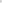 Z przedstawionej powyżej tabeli wynika:Wyszczepialność noworodków p/gruźlicy nieznacznie zmniejszyła się z 99,05%                            do 98,44%.W roku 2023 niezaszczepionych p/gruźlicy pozostało 4 dzieci. Natomiast z rocznika 2022 nie zaszczepiono 3 dzieci (niezaszczepienie wynika z uchylania się rodziców dzieci od szczepień lub odroczono szczepienie ze wskazań lekarskich).Uodpornienie małych dzieci p/ WZW B utrzymuje się na podobnym poziomie.Zaszczepienie małych dzieci w pierwszym i drugim roku życia p/błonicy, tężcowi,  krztuścowi, poliomyelitis zwiększyło się. 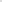 Od 2021 roku do obowiązkowych szczepień ochronnych wprowadzono szczepienie p/zakażeniom wywołanym przez rotawirusy w schemacie 3 - dawkowym. Pierwszą dawką szczepionki p/rotawirusom szczepione są dzieci po ukończeniu 6 tyg. życia. Pełny cykl szczepienia powinien być zakończony przed ukończeniem 22 tyg. życia. Przeciw rotawirusom szczepienia wykonano u większej liczby dzieci jak w roku poprzednim.Liczba szczepień p/odrze, śwince, różyczce nieznacznie się zwiększyła zwłaszcza w 6 i 10 roku życia. Liczba zaszczepionych w 6 roku życia p/błonicy, tężcowi, krztuścowi i poliomyelitis nieznacznie się zwiększyła w stosunku do roku poprzedniego.Ilość zaszczepionych w 14-tym roku życia p/błonicy, tężcowi, krztuścowi nieznacznie zwiększyła się.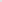 Ilość zaszczepionych w 19-tym roku życia p/błonicy, tężcowi w porównaniu do roku poprzedniego zwiększyła się. Przedstawiona analiza potwierdza, iż szczepienia ochronne na terenie Powiatu Pajęczańskiego zapewniają wysoki odsetek osób zaszczepionych i zabezpieczają przed szerzeniem się chorób zakaźnych. Dla większości chorób, przeciwko którym realizowane są obowiązkowe szczepienia przyjmuje się, że odporność populacyjną osiąga się przy zaszczepieniu co najmniej ok. 95% populacji, co w przypadku wielu chorób udało się osiągnąć.III. STAN SANITARNY PODMIOTÓW LECZNICZYCH Powiatowa Stacja Sanitarno-Epidemiologiczna w Pajęcznie w 2023 r. podobnie,                                   jak w latach poprzednich realizowała zadania z zakresu zdrowia publicznego, w szczególności poprzez sprawowanie nadzoru nad warunkami higieniczno - sanitarnymi, jakie powinien spełniać personel medyczny, sprzęt oraz pomieszczenia, w których są udzielane świadczenia zdrowotne.Sprawowanie nadzoru sanitarnego nad podmiotami leczniczymi stacjonarnymi                                            i ambulatoryjnymi obejmowało kontrolę funkcjonalności, stanu technicznego obiektów, zaopatrzenia w wodę, utrzymania czystości powierzchni pomieszczeń, postępowania                              z bielizną i odpadami medycznymi. Istotna z uwagi na bezpieczeństwo pacjentów i personelu jest ocena i egzekwowanie prawidłowości prowadzenia procesów dezynfekcji i sterylizacji                   w nadzorowanych obiektach.Nadzorem objęto również sposób prowadzenia kontroli wewnętrznej w obszarze realizacji działań zapobiegających szerzeniu się zakażeń chorób zakaźnych.Działalność kontrolno-represyjnaPod stałym nadzorem znajdują się ogółem 63 obiekty w tym:Działalność wykonywana przez podmioty lecznicze ogółem 28 tj.:Oddział wewnętrzny: 1Zakłady Pielęgnacyjno-Opiekuńcze: 1Przychodnie, Ośrodki Zdrowia, Poradnie: 19Zakład badań diagnostycznych i medyczne laboratoria diagnostyczne: 2Zakłady rehabilitacji: 1Punkty pobrań materiału do badań: 4, Działalność lecznicza wykonywana przez praktykę zawodową ogółem 35 tj.:Indywidualne praktyki lekarskie, Specjalistyczne praktyki lekarskie 34,Grupowa praktyka pielęgniarek: 1.	Ogółem w podmiotach leczniczych przeprowadzono 77 kontroli w tym 13 kontroli w punktach szczepień w zakresie analizy funkcjonowania systemu szczepień i dystrybucji szczepionek.Stan techniczny i funkcjonalność pomieszczeń nadzorowanych obiektówNa podstawie wyników kontroli przeprowadzonych w 2023 r. w ramach bieżącego nadzoru sanitarnego nad podmiotami leczniczymi, prowadzącymi działalność leczniczą stwierdza się,                  że z roku na rok stan placówek pod względem sanitarno-higienicznym ulega poprawie.Stan sanitarno-techniczny nadzorowanych obiektów ocenia się pozytywnie. We wszystkich podległych podmiotach stosowane są środki dezynfekcyjne zgodnie z ustawą o wyrobach medycznych i produktach biobójczych. Nie stwierdzono braków w zaopatrzeniu w te preparaty. Osoby przeprowadzające dezynfekcję ściśle przestrzegają ustalonych procedur opracowanych przez placówki. Środki dezynfekcyjne są dobierane właściwie (spektrum, czas, zastosowanie).   W ramach bieżącego nadzoru sanitarnego w zakresie sterylizacji dokonano oceny procedur sterylizacyjnych z uwzględnieniem przyjętych rozwiązań zaopatrzenia w materiały sterylne. Na terenie powiatu ogółem zarejestrowanych jest 19 urządzeń sterylizacyjnych.                                   W placówkach prowadzona jest kontrola wewnętrzna procesów sterylizacji. Autoklawy testowane testami bakteriologicznymi sporal A, prób zakwestionowanych nie było. Ocena działalności zespołów do spraw zakażeń szpitalnychZakażenia wewnątrzszpitalne to jedno z najpoważniejszych zagrożeń dla hospitalizowanych pacjentów. Zakażeń tych nie można całkowicie wyeliminować, a jedynie doprowadzić                    do minimalizacji ich występowania.W Szpitalu Powiatowym w Pajęcznie, w którym udzielane są całodobowe świadczenia zdrowotne powołany jest Zespół ds. Zakażeń Szpitalnych.Zespół ds. Zakażeń Szpitalnych w przypadku podejrzenia ogniska epidemicznego podejmuje natychmiastowe działania zmierzające do ograniczenia rozprzestrzeniania się zakażenia. Najczęściej działania te obejmują:rozpoznanie ogniska epidemicznego,opracowanie planu działania i wyznaczenia osób odpowiedzialnych za jego realizację,zebranie informacji dotyczących ogniska,analiza zebranych danych i sformułowanie wniosków,wygaszenie ogniska,monitorowanie oddziału po wygaszeniu ogniska,opracowanie raportu końcowego.Postępowanie w ognisku epidemicznym rozpoczyna Zespół ds. Zakażeń Szpitalnych, najczęściej na podstawie informacji z laboratorium mikrobiologii lub z oddziału szpitala. Następnie sporządzony jest raport wstępny o podejrzeniu lub wystąpieniu ogniska epidemicznego, który przekazywany jest do właściwego Państwowego Powiatowego Inspektora Sanitarnego. Kolejnym kluczowym etapem jest przeprowadzenie dochodzenia epidemiologicznego, w którym pod uwagę brane są możliwe źródła zakażenia oraz drogi transmisji. Dodatkowo, podczas dochodzenia, kontrolowane są procedury postępowania               ze sprzętem i powierzchniami bezpośrednio otaczającymi pacjenta, a także środki ochrony osobistej i inne, mające związek z ryzykiem przeniesienia zakażenia. Postępowanie                            to ma na celu przecięcie transmisji drobnoustrojów z rezerwuaru lub źródła na pacjenta. W celu wygaszenia ogniska epidemicznego często wskazane jest ograniczenie przyjęć nowych chorych na oddział, na którym stwierdzono wystąpienie ogniska epidemicznego.Prowadzone dochodzenie epidemiologiczne obejmuje m.in. zabezpieczenie szczepu/próbki mikrobiologicznej, analizę retrospektywną wyników badań mikrobiologicznych: szukanie tego samego gatunku o identycznym/zbliżonym antybiogramie, określenie źródła, dróg transmisji oraz podatnej populacji. Wnioski z przeprowadzonego dochodzenia wpisywane są do raportu końcowego z wygaszenia ogniska epidemicznego, który następnie przekazywany jest do właściwego Państwowego Powiatowego Inspektora Sanitarnego. Należy podkreślić, iż po wygaszeniu ogniska epidemicznego obowiązuje aktywne monitorowanie zakażeń na oddziale. PodsumowanieW 2023 roku wystąpiły trzy ogniska epidemiczne w Szpitalu Powiatowym w Pajęcznie. Dwa spowodowane zakażeniem o podłożu wirusowym SARS-CoV-2, jedno zakażenie            o podłożu bakteryjnym Klebsiella pneumoniae (szczep MBL (+)).Nie obserwowano epidemicznego występowania innych chorób zakaźnych, nie rejestrowano przypadków chorób wymagających uruchamiania systemu wczesnego ostrzegania takich jak: cholera, dżuma, ospa prawdziwa.W 2023 r. liczba zachorowań na biegunki o prawdopodobnie zakaźnym pochodzeniu                 u dzieci do lat 2 w porównaniu do roku 2022 znacznie się zmniejszyła.W porównaniu do 2022 r., w roku 2023 zwiększyła się zapadalność na grypę sezonową.Zaobserwowano wzrost zachorowań na choroby wieku dziecięcego szczególnie ospę wietrzną. Liczba osób pokąsanych przez zwierzęta zmniejszyła się w stosunku do 2022 r., liczba osób, u których podjęto decyzję o szczepieniu p/ wściekliźnie również się zmniejszyła.W 2023 r. zapadalność na gruźlicę była na podobnym poziomie w porównaniu z rokiem poprzednim. Ważną rolę w profilaktyce chorób zakaźnych spełnia rzetelne upowszechnianie wiedzy                  o chorobach zakaźnych i zakażeniach.Program Szczepień Ochronnych realizowany był zadawalająco. Dla większości chorób, przeciwko którym realizowane są obowiązkowe szczepienia przyjmuje się, że odporność populacyjną osiąga się przy zaszczepieniu co najmniej ok. 95% populacji, co w przypadku wielu chorób udało się osiągnąć.Propagowano zalecane szczepienia ochronne przeciw ludzkiemu wirusowi brodawczaka (HPV) dla dzieci urodzonych w 2010 i 2011 roku.Niepokojącym trendem dla całej populacji może okazać się systematycznie zyskująca na popularności tendencja do unikania szczepień, działanie ruchów antyszczepionkowych. Ze względu na utrzymującą się wysoką liczbę osób uchylających się od realizacji obowiązkowych szczepień ochronnych, konieczne jest kontynuowanie akcji edukacyjnych i szukanie nowych sposobów dotarcia do opiekunów z informacjami wskazującymi na zasadność realizacji szczepień ochronnych.W roku sprawozdawczym zarejestrowano 5 łagodnych odczynów poszczepiennych.                  W roku poprzednim zgłoszono 7 łagodnych niepożądanych odczynów poszczepiennych. Osoby, u których stwierdzono niepożądane odczyny poszczepienne, w pełni wróciły do zdrowia.W porównaniu z rokiem ubiegłym nieznacznie zwiększyła się liczba rodziców/opiekunów prawnych uchylających się od obowiązku szczepień ochronnych swoich dzieci. Znacząco zwiększyła się liczba nieszczepionych dzieci,  ponieważ rodzice odmawiają  poddania szczepieniu kolejnych rodzących się dzieci. Podejmowane działania wobec osób uchylających się miały na celu poznanie powodu odmowy wykonania obowiązku szczepienia. Na pogłębienie się zjawiska negatywnej postawy rodziców do uodparniania swoich dzieci, wpływ mają też prawdopodobnie ruchy antyszczepionkowe, które wg. WHO stanowią największe zagrożenie dla zdrowia publicznego.Ze względu na dużą liczbę osób uchylających się od realizacji obowiązkowych szczepień ochronnych, konieczne jest kontunuowanie działań edukacyjnych i szukanie nowych sposobów dotarcia do opiekunów z informacjami wskazującymi na zasadność realizacji szczepień ochronnych. Na podstawie ustawy z dnia 5 grudnia 2008 roku o zapobieganiu oraz zwalczaniu zakażeń i chorób zakaźnych u ludzi, ogłaszany jest Program Szczepień Ochronnych na dany rok, który stanowi załącznik do komunikatu Głównego Inspektora Sanitarnego.W 2023 roku zmniejszyła się liczba dzieci, młodzieży i osób dorosłych zaszczepionych preparatami szczepionkowymi zalecanymi przeciw kleszczowemu zapaleniu mózgu, WZW typu A, WZW typu B, Neisseria meningitidis. W roku sprawozdawczym zanotowano większą liczbę osób szczepionych przeciw wirusowi brodawczaka ludzkiego, ospie wietrznej oraz grypie.Analizę wykonawstwa szczepień obowiązkowych dzieci i młodzieży wg wieku w Powiecie Pajęczańskim zgodnie z Programem Szczepień Ochronnych w latach 2022/ 2023 przedstawia Tabela 3. Analiza stanu sanitarnego podmiotów leczniczych wskazuje, że placówki zorganizowane są prawidłowo i spełniają w podstawowym zakresie obowiązujące wymogi sanitarno-techniczne.Lp.Organ odpowiedzialnyNazwa wodociągu1.Burmistrz Pajęczna (zarządca: Miejski Zakład Komunalny w Pajęcznie)Pajęczno, Janki, Nowe Gajęcice,Niwiska Górne, Czerkiesy2.Burmistrz Miasta i Gminy Działoszyn (zarządca: Zakład Wodociągów i Kanalizacji w Działoszynie)Działoszyn, Trębaczew, Bobrowniki,Zalesiaki, Szczyty, Kolonia Lisowice,Niżankowice3.Wójt Gminy Rząśnia (zarządca: Zakład Gospodarki Komunalnej w Rząśni)Rząśnia4.Wójt Gminy SulmierzyceSulmierzyce, Dąbrówka5.Wójt Gminy SiemkowiceSiemkowice, Siemkowice-Olszynka,Radoszewice6.Wójt Gminy KiełczygłówKiełczygłów7.Wójt Gminy Strzelce WielkieZamoście8.Wójt Gminy Nowa BrzeźnicaNowa Brzeźnica, Prusicko, WólkaPrusickaLp.Grupy zakładówLiczba zakładów1Zakłady kosmetyczne422Zakłady fryzjerskie613Zakłady odnowy biologicznej104Zakłady tatuażu15Obiekty, w których są świadczone łącznie więcej niż jedna z usług fryzjerskich, kosmetycznych, tatuażu i odnowy biologicznej,56Cmentarze267Hotele i obiekty, w których świadczone są usługi hotelarskie38Dom przedpogrzebowy19Kaplice przedpogrzebowe1910Inne obiekty w tym: dom kultury, zakłady pogrzebowe, stacje paliw, fermy drobiu, parking leśny,  apteki i punkty apteczne, sklep zielarsko-drogeryjny,  targowiska,  firmy transportowe (przewóz osób), 6111Pływalnia kryta112Ustęp publiczny stały skanalizowany313Dom pomocy społecznej114Placówka zapewniająca całodobową opiekę115Gospodarstwa agroturystyczne116Obiekty rekreacyjne (publiczne place zabaw dla dzieci, parki, boiska, stadiony, kompleksy sportowe)53I.   W ramach oceny oddziaływania na środowisko  przedsięwzięć mogących  znacząco oddziaływać na środowisko wydano: I.   W ramach oceny oddziaływania na środowisko  przedsięwzięć mogących  znacząco oddziaływać na środowisko wydano: Opinie co do potrzeby przeprowadzenia oceny o oddziaływania na środowisko  i zakresu ewentualnego raportu o oddziaływaniu na środowisko planowanych przedsięwzięć, ilości: w tym 2 opinie o stwierdzeniu potrzeby przeprowadzenia oceny oddziaływania  przedsięwzięcia na środowisko.34II.  W ramach  strategicznej  oceny oddziaływania   na środowisko projektów studium uwarunkowań i kierunków zagospodarowania przestrzennego gminy  i projektów miejscowych  planów zagospodarowania przestrzennego gminyII.  W ramach  strategicznej  oceny oddziaływania   na środowisko projektów studium uwarunkowań i kierunków zagospodarowania przestrzennego gminy  i projektów miejscowych  planów zagospodarowania przestrzennego gminyUzgodniono  zakres  i stopień   szczegółowości informacji wymaganych                             w prognozie oddziaływania na środowisko, w ilości: Uzgodniono odstąpienie od strategicznej oceny oddziaływania na środowisko, w ilości:Wydano opinie o projektach miejscowych planów zagospodarowania przestrzennego, w ilości:Wydano pozytywną opinię o projekcie  studium uwarunkowań i kierunków zagospodarowania w ilości:766  4III.  W ramach  udziału   w dopuszczeniu do użytkowania  obiektów budowlanychIII.  W ramach  udziału   w dopuszczeniu do użytkowania  obiektów budowlanychDokonano kontroli i zajęto stanowisko, w zakresie higienicznym i zdrowotnym,  co do zgodności  wykonania obiektów budowlanych  z  zatwierdzonym projektem budowlanym,  w ilości: 
23IV. Uzgodniono projekty budowlane, w zakresie wymagań higienicznych                                       i zdrowotnych w ilości:3V.  Inne sprawy:V.  Inne sprawy:Wystosowano pisma informujące  oraz  wezwania o uzupełnienie braków dokumentów  oraz pisma informujące dotyczące  wymagań higienicznych i zdrowotnych  jakie powinny spełniać pomieszczenia   dla planowanych działalności,  na wnioski zainteresowanych stron, łącznie w ilości:67